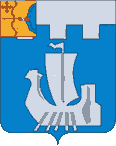 Информационный бюллетень органов местного    самоуправления Подосиновского районаот 22.04.2024 № 45 (585)утверждён решением Подосиновской районной Думы от 21.12.2007 № 30/100(в редакции от 30.08.2011 № 07/60)пгт ПодосиновецПОДОСИНОВСКАЯ РАЙОННАЯ ДУМАШЕСТОГО СОЗЫВАРЕШЕНИЕот 19.04.2024 № 37/143  пгт ПодосиновецОб исполнении  бюджета Подосиновского района за 2023 годНа основании статей 21, 46 Устава Подосиновского муниципального района Кировской области Подосиновская районная Дума РЕШИЛА:1.Утвердить отчет об исполнении бюджета Подосиновского района (далее – бюджет района) за 2023 год по доходам в сумме 466248,6 тыс. рублей, по расходам в сумме 467412,2  тыс. рублей, с дефицитом в сумме 1163,6 тыс. рублей с показателями:1.1. по доходам бюджета района по кодам классификации доходов бюджетов за 2023 год согласно приложению 1. Прилагается;  1.2. по ведомственной структуре расходов бюджета района за 2023 год  согласно приложению 2. Прилагается;1.3. по распределению бюджетных ассигнований за 2023 год по разделам и подразделам классификации расходов бюджетов согласно приложению 3. Прилагается;1.4. по распределению бюджетных ассигнований по целевым статьям (муниципальным программам Подосиновского района и непрограммным направлениям деятельности), группам  видов расходов классификации расходов бюджетов за 2023 год, согласно приложению 4. Прилагается;1.5. по источникам финансирования дефицита бюджета района за 2023 год  согласно приложению 5. Прилагается;1.6. по перечню публичных нормативных обязательств, подлежащих исполнению за счет средств бюджета района, и распределение бюджетных ассигнований по ним за 2023 год, согласно приложению 6. Прилагается;1.7. по видам финансовой помощи в разрезе муниципальных образований    района согласно приложениям 7-9. Прилагаются;1.8. по программе муниципальных внутренних заимствований Подосиновского района за 2023 год согласно приложению 10. Прилагается.2. Настоящее решение вступает в силу после его официального опубликования в Информационном бюллетене органов местного самоуправления Подосиновского района.ПредседательПодосиновской районной Думы    А.И. ТретьяковГлаваПодосиновского района    Д.В. КопосовПЕРЕЧЕНЬпубличных нормативных обязательств,подлежащих исполнению за счет средств бюджета района,с указанием бюджетных ассигнований по ним за 2023 годыс.РАСПРЕДЕЛЕНИЕдотации на выравнивание бюджетной обеспеченности поселений за 2023 год                                                                                                                       (тыс. руб.)РАСПРЕДЕЛЕНИЕиных межбюджетных трансфертов бюджетам поселений на осуществление части полномочий по решению вопросов местного значения за 2023 год                                                                                                                                                                                                                                                                               (тыс. руб.)КОНТРОЛЬНО-СЧЕТНАЯ КОМИССИЯМУНИЦИПАЛЬНОГО ОБРАЗОВАНИЯ                                ПОДОСИНОВСКИЙ МУНИЦИПАЛЬНЫЙ РАЙОН                              КИРОВСКОЙ ОБЛАСТИул. Советская, 77, п. Подосиновец, Кировская обл., 613930, тел.: (83351) 2-16-01_____________________________________________________________________________________ЗАКЛЮЧЕНИЕна годовой отчет об исполнении бюджета Подосиновского района за 2023 год 12.04.2024                                                                                                            № 15пгт Подосиновец1. Общие положенияЗаключение на годовой отчет об исполнении бюджета Подосиновского района за 2023 год  подготовлено в соответствии  с требованиями ст. 264.4 Бюджетного кодекса Российской Федерации, ст. 8 Положения о Контрольно-счетной комиссии муниципального образования Подосиновский муниципальный район Кировской области, утвержденного решением Подосиновской районной Думы от 26.11.2021 № 04/19, п. 47 Положения о бюджетном процессе в Подосиновском районе, утвержденного решением Подосиновской районной Думы от 26.02.2014 № 42/264, по результатам внешней проверки бюджетной отчетности главных администраторов бюджетных средств.Отчет об исполнении бюджета района за 2023 год  представлен в Контрольно-счетную комиссию Подосиновского района своевременно, в срок, установленный п.46.2 Положения о бюджетном процессе в Подосиновском районе (не позднее 1 апреля текущего года).2. Общая характеристика исполнения бюджета района в 2023 годуРешением Подосиновской районной Думы от 16.12.2022 № 17/77 «О бюджете Подосиновского района на 2023 год и на плановый период 2024 и 2025 годов» (далее – бюджет района) первоначально на 2023 год прогнозируемый объем доходов был утвержден в сумме 436775,5 тыс. руб., расходов – в сумме 437408,5 тыс. руб., дефицит бюджета района предусмотрен в объеме 633,0 тыс. руб. Основные характеристики бюджета района в течение 2023 года корректировались 5 раз. В результате уточненные плановые назначения доходов бюджета района по сравнению с первоначально утвержденными показателями были увеличены на 34090,0 тыс. руб. (до 470865,5 тыс. руб.), или на 7,8 %; расходов – на 48182,3 тыс. руб. (до 485590,8 тыс. руб.), или на 11,0 % (согласно сводной бюджетной росписи на 2023 год); дефицит спланирован на уровне 14725,3 тыс. руб. (увеличился на 14092,3 тыс. руб.).Основные характеристики бюджета района на 2023 год представлены в таблице:  тыс. руб.Фактическое исполнение бюджета района в январе-декабре 2023 года по доходам составило 466248,6 тыс. руб., или 99,0 % уточненного и 106,7 % от первоначального планов по поступлению доходов; по расходам -  467412,2 тыс.руб., или 96,3 % от уточненного (в соответствии со сводной бюджетной росписью) и 106,9 % первоначального планов. По итогам 2023 года сложился дефицит бюджета района в объеме 1163,6 тыс. руб.Изменения, вносимые в бюджет района в 2023 году, были связаны с уточнением объема областных средств, фактическим поступлением собственных доходов относительного первоначально запланированных объемов, корректировкой бюджетных ассигнований по главным распорядителям бюджетных средств за счет остатков средств, образовавшихся на начало отчетного года и перераспределением ассигнований между главными распорядителями средств бюджета района.3. Исполнение доходной части бюджета района в 2023 году3.1. Поступления доходов бюджета района за 2023 год приведены в таблице:В течение 2023 года прогноз поступления доходов бюджета района по сравнению с первоначально утвержденным объемом был увеличен на 34090,0 тыс. руб., или на 7,8 %, в основном за счет увеличения безвозмездных поступлений на 60838,8 тыс. руб. (или на 21,1 %) и неналоговых доходов на 618,8 тыс. руб. (на 3,7 %). Прогноз поступления по налоговым доходам уменьшен на 27367,6 тыс. руб. (на 20,8 %).Фактически доходы бюджета района по итогам 2023 года составили 466248,6 тыс. руб., что на 4616,9 тыс. руб. (или на 1,0 %) ниже уточненного прогноза на год (470865,5 тыс. руб.).При общем исполнении доходов бюджета района на уровне 99,0 % к уточненному прогнозу, налоговые доходы исполнены на уровне 100,1 %, неналоговые – на 101,8 %, безвозмездные поступления - на 98,6 %.В 2023 году, в отличие от 2022 года, отмечается значительное уменьшение собственных доходов на 21,0 %, при этом увеличение безвозмездных поступлений составляет 14,2 %. В 2022 году отмечалось увеличение собственных доходов бюджета района на 32,8 %, безвозмездных поступлений - на 12,9 %. 3.2. Объем поступлений и структура налоговых доходов в 2023 году:Первоначальный прогноз по налоговым доходам в ходе исполнения бюджета 2023 года уменьшен на 27367,6 тыс. руб., или на 20,8 %, из них уменьшен прогноз поступлений по:налогу, взимаемому в связи с применением упрощенной системы налогообложения на 26895,8 тыс. руб. (на 31,9 %);единому сельскохозяйственному налогу на 117,1 тыс. руб. (на 72,2 %);налогу, взимаемому в связи с применением патентной системы налогообложения на 1966,0 тыс. руб. (на 80,6 %);увеличен прогноз поступлений по:налогу на доходы физических лиц на 1280,2 тыс. руб. (на 3,8 %), налогу на имущество организаций на 331,1 тыс. руб. (на 7,3 %).По сравнению с 2022 годом поступления налоговых доходов в бюджет района уменьшились на 22,2 % (на 29750,1 тыс. руб.) и составили 104332,7 тыс.руб., доля налоговых доходов в общем объеме доходов составила 22,4 %. Рост налоговых поступлений в 2023 году по сравнению с 2022 годом обеспечен по следующим доходным источникам: налогу на доходы физических лиц на 1975,8 тыс. руб. (на 5,9 %), налогу на имущество организаций на 237,5 тыс. руб. (на 5,1 %).Снижение поступлений налоговых доходов к уровню прошлого года установлено по:акцизам по подакцизным товарам на 1092,1 тыс. руб. (на 15,7 %),налогу, взимаемому в связи с применением упрощенной системы налогообложения на 28124,1 тыс. руб. (на 33,3 %);единому налогу на вмененный доход на 23,5 тыс. руб. (на 62,5 %),единому сельскохозяйственному налогу на 114,7 тыс. руб. (на 71,8 %);налогу, взимаемому в связи с применением патентной системы налогообложения на 2218,1 тыс. руб. (на 85,9 %);налогу на имущество организаций на 475,0 тыс. руб. (на 11,5 %);государственной пошлине на 391,0 тыс. руб. (на 20,5 %).В структуре налоговых доходов в 2023 году наибольший удельный вес занимают поступления от налога, взимаемого в связи с применением упрощенной системы налогообложения - 53,9 %. Поступления налога на доходы физических лиц составляют 34,0 %, акцизов по подакцизным товарам - 5,6 %, налога на имущество организаций – 4,6 %.Структура налоговых доходов в 2023 годуОсновная доля поступления налоговых доходов, как и в предыдущий год, обеспечена за счет поступлений налога, взимаемого с применением упрощенной системы налогообложения. В сравнении с предыдущим годом удельный вес налога снизился на 9,0 %. Налог на доходы физических лиц составляет 34,0 %, рост – 9,0 % (в 2022 году – 25,0 %). Налоговые поступления составили 85,5 % собственных доходов (в 2022 году – 86,9 %).Поступление налога на доходы физических лиц в 2023 году составило 35492,6 тыс. руб. (101,5 % уточненного годового  прогноза) и превысило поступления налога в 2022 году на 1975,8 тыс. руб. (на 5,9 %).Поступление акцизов по подакцизным товарам в 2023 году составило 5868,7 тыс. руб., что выше на 828,0 тыс. руб. (на 16,4 %) уточненного прогноза на год. По сравнению с 2022 годом поступления акцизов снизились на 1092,1 тыс. руб., или на 15,7 %. Поступления по налогу, взимаемому в связи с применением упрощенной системы налогообложения, в 2023 году составили 56258,2 тыс. руб., что на 28124,1 тыс. руб. (на 33,3 %) ниже поступлений 2022 года. Исполнение налога по отношению к уточненному прогнозу 2023 года составило 98,1 %.Поступление единого сельскохозяйственного налога в 2023 году составило 45,0 тыс. руб.  (100,0 % уточненного прогноза на год). По сравнению с 2022 годом поступления налога снизились на 114,7 тыс. руб. (на 71,8 %). Исполнение единого налога на вмененный доход в 2023 году составило   -61,1 тыс. руб. По сравнению с 2022 годом исполнение по налогу уменьшилось на 23,5 тыс. руб. (на 62,5 %).Поступления налога, взимаемого в связи с применением патентной системы налогообложения, в 2023 году составили 365,3 тыс. руб., что на 108,7 тыс. руб. (на 22,9 %) ниже уточненного плана. По сравнению с 2022 годом поступления по налогу уменьшились на 2218,1 тыс. руб. (на 85,9 %).Поступления налога на имущество организаций в 2023 году составили 4851,3 тыс. руб. или 100,0 % к уточненному плану. По сравнению с 2022 годом поступления увеличились на 237,5 тыс. руб. или на 5,1 %. Государственной пошлины в бюджет района поступило  1512,6 тыс. руб., что выше уточненного плана на 2,6 тыс. руб. (на 0,2 %). По сравнению с 2022 годом налога поступило меньше на 391,0 тыс. руб. или на 20,5 %. 3.3. Объем поступлений и структура неналоговых доходов в 2023 году:Неналоговые доходы в 2023 году поступили в бюджет района в сумме 17663,6 тыс. руб., или 101,8 % уточненного прогноза на год (17346,4 тыс. руб.). Первоначальный прогнозный план в ходе исполнения бюджета 2023 года по неналоговым доходам был увеличен на 618,8 тыс. руб., или на 3,7 %, в основном за счет роста платежей при пользовании природными ресурсами на 173,0 тыс. руб. (на 81,6 %), доходов от продажи материальных и нематериальных активов на 549,0 тыс. руб., штрафов, санкций, возмещения ущерба на 1718,0 тыс. руб. (в 3,6 раз), снижен по доходам от использования имущества, находящегося в государственной и муниципальной собственности, на 136,3 тыс. руб., или на 6,0 %, доходам от оказания платных услуг и компенсации затрат государства на 1684,9 тыс. руб., или на 12,4 %.Доля неналоговых доходов в общем объеме доходов бюджета района составила 3,8 % (в 2022 году - 4,5 %). По сравнению с 2022 годом поступления неналоговых доходов в 2023 году уменьшились на 2633,6 тыс. руб., или на 13,0 %, из них: доходы от использования имущества, находящегося в государственной и муниципальной собственности - на 298,5 тыс. руб. или 11,8 %,	платежи при пользовании природными ресурсами - на 3289,0 тыс. руб. или 89,5 %, прочие неналоговые доходы - на 183,0 тыс. руб. или 100, %.В то же время по сравнению с 2022 годом увеличились:доходы от оказания платных услуг и компенсации затрат государства - на 70,2 тыс. руб. (на 0,6 %),доходы от продажи материальных и нематериальных активов - на 490,5 тыс. руб., или в 4,2 раз,штрафы, санкции, возмещение ущерба – на 576,0 тыс. руб., или на 31,0 %. В структуре неналоговых доходов по итогам 2023 года наибольший удельный вес занимают доходы от оказания платных услуг и компенсации затрат государства – 67,7 % (в 2022 году – 58,6 %, рост на 9,1 %), доходы от штрафов, санкций, возмещения ущерба – 13,8 % (в 2022 году – 9,2 %, рост на 4,6 %), доходы от использования имущества – 12,6 % (в 2022 году – 12,5 %, рост на 0,1 %), доходы от продажи материальных и нематериальных активов - 3,6 % (в 2022 году – 0,8 %, рост на 2,8 %), платежи при пользовании природными ресурсами – 2,2 % (в 2022 году – 18,1 %, снижение 15,9 %). Структура неналоговых доходов в 2023 годуНеналоговые поступления составили 14,5 % собственных доходов (в 2022 году – 13,1 %).     	3.4. Безвозмездные поступления в 2023 году:В структуре доходов бюджета района по итогам 2023 года безвозмездные поступления занимают 73,8 % (в 2022 году – 66,1 %), их объем составил 344252,3 тыс. руб., или 98,6 % к уточненному плану, в том числе безвозмездные поступления от других бюджетов бюджетной системы Российской Федерации – 342717,6 тыс. руб., из них:дотации – 82380,2 тыс. руб. (100,0 % плановых назначений), из которых 66,3 % занимают дотации на выравнивание бюджетной обеспеченности (в 2022 году – 61046,0 тыс. руб. или 100,0 %); субсидии – 173146,7 тыс. руб. (97,4 %); субвенции – 77114,0 тыс. руб. (99,5 %); иные межбюджетные трансферты – 10076,6 тыс. руб. (99,2 %).Прочие безвозмездные поступления составили 1570,0 тыс. руб. (100,0 % от плановых назначений), возврат остатков целевых средств  -35,3 тыс. руб. Общий объем безвозмездных поступлений, поступивших в бюджет района в 2023 году, увеличился по сравнению с 2022 годом на 42737,1 тыс. руб., или на 14,2 %.Структура и динамика безвозмездных поступлений за 2022-2023 годы:В общем объеме безвозмездных поступлений доля дотаций составила 23,9% и по отношению к 2022 году увеличилась на 21334,2 тыс. руб. (на 34,9%), доля субсидий составила 50,3 %  и увеличилась с прошлым годом на 20657,9 тыс. руб. (на 13,5 %), доля субвенций составила 22,4 % по сравнению с прошлым годом увеличилась на 2361,3 тыс. руб. (на 3,2 %), иные межбюджетные трансферты составили 2,9 % и увеличились на 2582,2 тыс. руб. (на 34,5 %), гранты от негосударственных организаций сократились по сравнению с 2022 годом на 1535,2 тыс. руб. (на 100,0 %), прочие безвозмездные поступления составили 0,5 % и уменьшились  по сравнению с прошлым годом на 2628,1 тыс. руб. (на 62,6 %).Структура безвозмездных поступлений в 2023 году4. Исполнение расходной части бюджета района за 2023 год4.1. В ходе исполнения бюджета района 2023 года общий объем расходов был увеличен на 48182,3 тыс. руб., или на 11,0 %, и составил 485590,8 тыс. руб. По итогам отчетного года расходная часть бюджета района  исполнена в объеме 467412,2 тыс. руб., или на 96,3 % к уточненному годовому плану по сводной бюджетной росписи.Отраслевая структура расходов бюджета района в 2023 году представлена в таблице: По сравнению с 2022 годом объем расходов бюджета района увеличился   на 23892,8 тыс. руб. или на 5,4 %. В общем объеме расходов по-прежнему основную долю занимают расходы на «Образование» - 41,5 % (54,1 % в 2022 году). На разделы «Общегосударственные расходы» приходится 13,6 % (на уровне 2022 года), «Национальная экономика» - 17,6 % (6,7 % в 2022 году), «Культура, кинематография» - 8,6 % (в 2022 году 8,7 %), «Межбюджетные трансферты» - 9,8% (12,0 % в 2022 году). Структура расходов бюджета района в 2023 годуОсновное увеличение расходов произошло по следующим разделам: «Общегосударственные расходы» на 3110,9 тыс. руб. (на 5,2 %), «Национальная безопасность и правоохранительная деятельность» на 28,0 тыс. руб. (на 1,5 %), «Национальная экономика» на 52499,6 тыс. руб. (в 2,8 раз), «Охрана окружающей среды» на 514,7 тыс. руб. (в 3,1 раз), «Культура, кинематография» на 1516,6 тыс. руб. (на 3,9 %), «Социальная политика» на 3206,9 тыс. руб. (на 23,7 %), «Физическая культура и спорт» на 20937,7 тыс. руб. При этом сократились расходы по разделам: «Национальная оборона» на 70,0 тыс. руб. (на 100,0 %), «Жилищно-коммунальное хозяйство» на 4117,2 тыс. руб. (на 80,4 %), «Образование» на 45818,4 тыс. руб. (на 19,1 %),   «Обслуживание государственного (муниципального) долга» на 411,7 тыс. руб. (на 86,3 %), «Межбюджетные трансферты» на 7504,4 тыс. руб. (на 14,1 %).По итогам 2023 года уровень исполнения бюджета района по расходам составил 96,3 %, что ниже аналогичного показателя 2022 года (97,0 %). Объем неисполненных бюджетных ассигнований в 2023 году составил 18178,6 тыс.руб., или 3,7 % от общего объема расходов 2023 года в соответствии со сводной бюджетной росписью. Объем неисполненных бюджетных ассигнований в 2022 году составлял 13577,2 тыс. руб. (3,0 % от общего объема расходов).4.2. Анализ использования бюджетных ассигнований в разрезе главных распорядителей бюджетных средств в 2023 годуОбщая сумма неиспользованных ассигнований в 2023 году составила 18178,6 тыс. руб., что больше уровня 2022 года на 4601,4 тыс. руб. (2022 год – 13577,2 тыс. руб.). Освоение ассигнований в разрезе главных распорядителей бюджетных средств составляет от 85,6 % до 100,0 %. Самый низкий процент использования ассигнований по Подосиновской районной Думе (85,6 %).Управление образованияОбъем неисполненных расходов в 2023 году составил 3300,0 тыс. руб. (освоение – 98,5 %), в том числе:- 0,5 тыс. руб. по общегосударственным вопросам,- 2222,5 тыс. руб. по образованию (236,5 тыс. руб. по дошкольному образованию, 938,4 тыс. руб. по общему образованию, 694,6 тыс. руб. по дополнительному образованию детей, 353,0 тыс. руб. по другим вопросам в области образования),- 287,2 тыс. руб. по социальной политике (178,0 тыс. руб. – социальное обеспечение населения, 109,2 тыс. руб. - охрана семьи и детства),- 789,7 тыс. руб. по физической культуре и спорту.Финансовое управлениеОбъем неосвоенных средств составил 46,1 тыс. руб. (освоение – 99,9 %), в том числе:- 46,1 тыс. руб. по общегосударственным вопросам.Администрация Подосиновского районаОбъем неосвоенных средств составил 14825,3 тыс. руб. (освоение – 92,8%).Основные суммы неосвоения:- 802,7 тыс. руб. по общегосударственным вопросам,- 156,2 тыс. руб. по национальной безопасности и правоохранительной деятельности,- 11573,1 тыс. руб. по национальной экономике (в т. ч. по транспорту 4315,3 тыс. руб., дорожному фонду 7257,7 тыс. руб.),- 1,0 тыс. руб. – по охране окружающей среды,- 901,4 тыс. руб. – по образованию,- 1301,6 тыс. руб. – по культуре, кинематографии,- 89,0 тыс. руб. – по социальной политике,- 0,2 тыс. руб. – по физической культуре и спорту Подосиновская районная ДумаОсвоение по данному главному распорядителю бюджетных средств составляет 85,6 %, не освоено 7,2 тыс. руб.Контрольно-счетная комиссия Подосиновского районаОсвоение по данному главному распорядителю бюджетных средств составляет 100,0 %.	4.3. Анализ расходов бюджета района на реализацию муниципальных программ в 2023 году	Исполнение бюджета района в 2023 году осуществлялось в рамках 11 муниципальных программ, общий объем финансирования которых составил  466402,6 тыс. руб. или 96,2 % к уточненному плану. 	Расходы бюджета в 2023 году в разрезе муниципальных программ района представлены в таблице: 	Объем расходов, включенный в муниципальные программы, по отношению к первоначально утвержденному бюджету увеличился на 48165,7 тыс. руб. или на 11,0 %. 	По итогам 2023 года в полном объеме (99,9 % - 100,0 %) исполнены расходы по 6 муниципальным программам; на уровне 95,0 % - 99,8 % произведены расходы по 3 муниципальным программам. На низком уровне (менее 95,0 %) осуществлены расходы по 2 муниципальным программам.	Общий объем неисполненных бюджетных назначений в рамках муниципальных программ в 2023 году составил 18178,6 тыс. руб., или 3,8 %. Наибольший объем неисполненных назначений сложился по следующим муниципальным программам Подосиновского района:	«Развитие образования» - 3300,0 тыс. руб. (1,5 % от плана);	«Развитие культуры» - 2283,8 тыс. руб. (4,4 %);	«Развитие транспортной системы» - 11573,1 тыс. руб. (12,3 %),	«Управление муниципальным имуществом» - 542,4 тыс. руб. (15,4 %).	«Развитие муниципального управления» - 431,3 тыс. руб. (0,8 %).4.4. Анализ использования бюджетных ассигнований резервного фонда в 2023 годуПорядок использования бюджетных ассигнований резервного фонда установлен Постановлением Администрации Подосиновского района Кировской области от 08.12.2011 № 215.Решением Подосиновской районной Думы от 16.12.2022 № 17/77 «О бюджете Подосиновского района на 2023 год и на плановый период 2024 и 2025 годов» предусмотрены бюджетные ассигнования  резервного фонда  в сумме 1000,0 тыс. руб. Предельный размер резервного фонда, установленный статьей 81 Бюджетного кодекса Российской Федерации, соблюден. 	Согласно представленному отчету об использовании бюджетных ассигнований резервного фонда Администрации Подосиновского района в течение  года средства не расходовались и Решением Подосиновской районной Думы от 20.12.2023 № 33/129 ассигнования сняты в связи с невостребованностью денежных средств. 4.5. Анализ использования бюджетных ассигнований дорожного фонда в 2023 годуФормирование дорожного фонда осуществлялось на основании  Положения о бюджетном процессе в Подосиновском районе, утвержденного решением Подосиновской районной Думы от 26.02.2014 № 42/264, Положения о порядке формирования и использования бюджетных ассигнований муниципального дорожного фонда Подосиновского района Кировской области, утвержденного решением Подосиновской районной Думы от 09.12.2013 №40/254 (далее – Положение по дорожному фонду).	Фактический объем поступлений доходов, формирующих ассигнования дорожного фонда в 2023 году, составил 75208,4 тыс. руб., или 95,9 % от прогнозного объема доходов (78461,7 тыс. руб.). тыс. руб.Направления использования бюджетных средств дорожного фонда в 2023 году соответствуют направлениям расходов, установленных Положением по дорожному фонду.Распределение бюджетных ассигнований дорожного фонда Подосиновского района в 2023 году:тыс. руб.Ассигнования дорожного фонда в отчетном году освоены на 91,3 %: израсходовано 75727,5 тыс. руб. при плановых ассигнованиях 82985,2 тыс. руб. Бюджетные ассигнования дорожного фонда, не использованные в 2022 году (4523,5 тыс. руб.), направлены на увеличение бюджетных ассигнований дорожного фонда в 2023 году в полном объеме (решение Подосиновской районной Думы от 27.01.2023 № 20/86). Остаток средств дорожного фонда на 01.01.2024 составляет 4004,4 тыс. руб.Согласно Балансу исполнения бюджета на начало 2024 года остаток средств на счетах бюджета в органе Федерального казначейства составляет сумму 13561,7 тыс. руб. 	4.6. Предоставление межбюджетных трансфертов поселениям     	В 2023 году из бюджета района бюджетам поселений было предоставлено трансфертов в сумме 45901,5 тыс. руб. или 100,0 % уточненного плана,  в том числе дотации в сумме 15128,0 тыс. руб., прочих межбюджетных трансфертов в сумме 30773,5 тыс. руб. По сравнению с прошлым годом межбюджетных трансфертов перечислено меньше на 14,1 % или на 7504,4 тыс. руб.  5. Дефицит бюджета района, источники финансирования дефицита бюджета    По итогам 2023 года при прогнозируемом дефиците бюджета района в сумме 14725,3 тыс. руб. фактически сложился дефицит в объеме 1163,6 тыс.руб.В целях обеспечения сбалансированности бюджета района в 2023 году кредиты кредитных организаций не привлекались.      	6. Муниципальный долг, расходы на обслуживание муниципального долгаПо состоянию на 01.01.2024 погашено кредитов от кредитных организаций в сумме 7500,0 тыс. руб., муниципальный долг отсутствует.Муниципальные гарантии бюджета района не предоставлялись.Расходы на обслуживание муниципального долга за 2023 год составили  65,3 тыс. руб., что на 411,7 тыс. руб. или на 86,3 % меньше объема соответствующих расходов за 2022 год.        	7. Анализ дебиторской и кредиторской задолженности бюджета района     	7.1. Дебиторская задолженность бюджета района на 01.01.2024 составила 470022,1 тыс. руб.  и снизилась по сравнению с началом периода на 31651,8 тыс. руб. (на 6,3 %).     	Дебиторская задолженность в разрезе ГРБС представлена в таблице:   	Наибольшие суммы дебиторской задолженности сложились по Финансовому управлению и Управлению образования 54,0 % и 30,0 % от общей суммы задолженности. 	Просроченная дебиторская задолженность составляет 1296940,38 руб.	Дебиторская задолженность по счетам расчетов представлена в таблице:7.2. По состоянию на 01.01.2024 общий объем кредиторской задолженности по муниципальному району составил 7851,8 тыс. руб., что на 5263,5 тыс. руб. (на 67,0 %) больше задолженности на начало отчетного года,  просроченная задолженность отсутствует. Доходы будущих периодов составили 341757,9 тыс. руб., что меньше по сравнению на 01.01.2023 на 157268,6 тыс. руб.	Кредиторская задолженность в разрезе ГРБС представлена в таблице:	Кредиторская задолженность по счетам расчетов представлена в таблице:8. Внешняя проверка годовой бюджетной отчетностиВ соответствии со статьей 264.4 Бюджетного кодекса Российской Федерации проведена внешняя проверка годовой бюджетной отчетности главных администраторов бюджетных средств (Управление образования Администрации Подосиновского района Кировской области,  Финансовое управление Администрации Подосиновского района Кировской области, Администрация Подосиновского района Кировской области, Подосиновская районная Дума Подосиновского муниципального района Кировской области) на предмет полноты представленной отчетности, правильности заполнения форм и выполнения контрольных соотношений, предусмотренных Инструкцией о порядке составления и предоставления годовой, квартальной и месячной отчетности об исполнении бюджетов бюджетной системы РФ от 28.12.2010 № 191н (далее – Инструкция №191н).Бюджетная отчетность за 2023 год сформирована в полном объеме, достоверно отражает финансовое положение учреждений на 01.01.2024 и результаты финансовой деятельности за период с 01.01.2023 по 31.12.2023, соответствует структуре и бюджетной классификации, которые применялись при утверждении решения о бюджете. По результатам проведенной внешней проверки годовая бюджетная отчетность признана достоверной.В ходе внешней проверки бюджетной отчетности главных администраторов бюджетных средств установлено:Подосиновская районная ДумаПри проверке контрольных соотношений между показателями форм бюджетной отчетности несоответствия показателей не установлено.По состоянию на 01.01.2023 у ГРБС отсутствует дебиторская и кредиторская задолженности. Финансовое управлениеПри проверке контрольных соотношений между показателями форм бюджетной отчетности несоответствия показателей не установлено.В нарушение пунктов 8, 11.1 и 152 Инструкции № 191н в раздел 5 пояснительной записки (ф. 0503160) не включена информация о форме бюджетной отчетности (ф. 0503184), не имеющей числового значения и не включенной в состав бюджетной отчетности.Дебиторская задолженность по состоянию на 01.01.2024 составила 253688637,82 руб., в сравнении с объемом на 01.01.2023 увеличилась на 21718956,83 руб. (на 9,4 %). На конец отчетного года кредиторская задолженность составила 0,0 руб., по сравнению с началом года задолженность уменьшилась на 69535,83 руб. или на 100,0 %. Доходы будущих периодов составляют сумму 253466100,00 руб.Администрация Подосиновского районаПри проверке контрольных соотношений между показателями форм бюджетной отчетности несоответствия показателей не установлено.В нарушение ст. 34 Бюджетного кодекса Российской Федерации в 2023 году Администрацией Подосиновского района произведено неэффективное расходование бюджетных средств в сумме 34,00 руб. в части оплаты штрафов за нарушение законодательства  о налогах и сборах, законодательства о страховых взносах, других экономических санкций – в сумме 100000,00 руб.В нарушение пункта 152 Инструкции № 191н в разделе 3 отсутствует информация о ходе реализации национальных проектов (программ).Дебиторская задолженность по состоянию на 01.01.2024 составила 75310763,10 руб., в сравнении с объемом на 01.01.2023 уменьшилась на 37963587,22 руб. или на 33,5 %. Просроченная дебиторская задолженность составляет 1296940,38 руб.На конец отчетного года кредиторская задолженность составила 5801188,64 руб., по сравнению с началом года задолженность увеличилась на 5176174,81 руб. Доходы будущих периодов составляют сумму 73340860,00 руб.Управление образованияВ нарушение пункта 54 Инструкции № 191н в отчете ф. 0503127 в разделе 1 «Доходы бюджета» не отражены группировочные коды по бюджетной классификации доходов бюджета, в разделе 2 «Расходы бюджета» - группировочные коды по классификации расходов бюджета, которые должны соответствовать структуре утвержденных расходов сводной бюджетной росписи.В нарушение пункта 152 Инструкции № 191н:- не соответствует наименование раздела 1 пояснительной записки;- в разделе 1 не включена информация об исполнителе (ФИО, должность) централизованной бухгалтерии, составившем бухгалтерскую отчетность;- в разделе 3 отсутствует информация о ходе реализации национальных проектов (программ).По состоянию на 01.01.2024 дебиторская задолженность составила 141022724,02, в сравнении с объемом на 01.01.2023 объем задолженности уменьшился на 15407158,77 руб. или на 9,8 %. На конец отчетного года кредиторская задолженность составила сумму 2050582,54 руб., по сравнению с началом года задолженность увеличилась на 156871,91 руб. или на 8,3 %. Доходы будущих периодов составляют сумму 140950900,00 руб.9. Выводы:9.1. Отчет об исполнении бюджета за 2023 год представлен в срок, установленный Бюджетным кодексом Российской Федерации и Положением о бюджетном процессе. Представленный отчет отвечает требованиям бюджетного законодательства по форме, содержанию, перечню и составу необходимой информации. Годовой отчет об исполнении бюджета муниципального района за 2023 год в целом соответствует бюджетной отчетности главных администраторов бюджетных средств и требованиям бюджетного законодательства. 9.2. Первоначальный прогноз по доходам бюджета района исполнен на 106,7 %, уточненный - на 99,0 %, в том числе по налоговым доходам – на 79,3%, уточненный – на 100,1 %; по неналоговым доходам - на 105,6 %, уточненный – на 101,8 %; по безвозмездным поступлениям - на 119,3 %, уточненный – на 98,6 %.Объем доходов бюджета района в 2023 году составил 466248,6 тыс. руб., что ниже уточненного прогноза на 4616,9 тыс. руб., или на 1,0 %. По итогам 2023 года отмечается значительное уменьшение собственных доходов бюджета района на 21,0 %, рост безвозмездных поступлений составляет 14,2 %. 9.3. В 2023 году отмечается рост доходов бюджета района. Прирост общего объема доходов бюджета района в 2023 году составил 2,3 % (10353,4 тыс. руб.).	При этом по налоговым доходам снижение составляет 22,2 % (29750,1 тыс. руб.), по неналоговым доходам – 13,0 % (2633,6 тыс. руб.). По безвозмездным поступлениям рост составляет 14,2 % (42737,1 тыс. руб.).	В результате доля безвозмездных поступлений в общем объеме доходов бюджета района в 2023 увеличилась до 73,8 % (в 2022 году составляла 66,1 %); доля налоговых доходов сократилась до 22,4 %,  неналоговых доходов до 3,8 % (с 29,4 % и 4,5 % в 2022 году соответственно). 9.4. Объем налоговых доходов бюджета района в 2023 году составил 104332,7 тыс. руб., что на 29750,1 тыс. руб. меньше по сравнению с 2022 годом. Доля налоговых доходов в общем объеме доходов бюджета района составила 22,4 % (в 2022 году составляла 29,4 %).Объем неналоговых доходов бюджета района в 2023 году составил 17663,6 тыс. руб., что на 2633,6 тыс. руб. меньше по сравнению с 2022 годом. Доля неналоговых доходов в общем объеме доходов бюджета района составила 3,8 % (в 2022 году составляла 4,5 %).Общий объем безвозмездных поступлений, поступивших в бюджет района в 2023 году, составил 344252,3 тыс. руб., увеличился по сравнению с 2022 годом на 42737,1 тыс. руб., или на 14,2 %. Доля безвозмездных поступлений в общем объеме доходов бюджета района составила 73,8 % (в 2022 году составляла 66,1 %).9.5. В ходе исполнения бюджета района 2023 года общий плановый объем расходов был увеличен на 48182,3 тыс. руб., или на 11,0 %, и составил 485590,8 тыс. руб. 	По итогам отчетного года расходная часть бюджета района  исполнена в объеме 467412,2 тыс. руб., что на 23892,9 тыс. руб. (на 5,4 %) больше по сравнению с 2022 годом.В период 2019-2023 годов отмечается снижение уровня исполнения бюджета района по расходам: в 2023 году уровень исполнения составил 96,3 %, в 2022 году - 97,0 %, в 2021 году – 97,3 %,  в 2020 году - 98,0 %, в 2019 году - 98,1 %, в 2018 году - 98,3 %.	В общем объеме расходов по-прежнему основную долю занимают расходы на «Образование» - 41,5 % (54,1 % в 2022 году). На разделы «Общегосударственные расходы» приходится 13,6 % (на уровне 2022 года), «Национальная экономика» - 17,6 % (6,7 % в 2022 году), «Культура, кинематография» - 8,6 % (в 2022 году 8,7 %), «Межбюджетные трансферты» - 9,8% (12,0 % в 2022 году). Объем неисполненных бюджетных ассигнований в 2023 году составил 18178,6 тыс. руб., или 3,7 % от общего объема расходов 2023 года в соответствии со сводной бюджетной росписью. Объем неисполненных бюджетных ассигнований в 2022 году составлял 13577,2 тыс. руб. (3,0 %), в 2021 году - 10371,3 тыс. руб. (2,7 %), в 2020 году - 7303,6 тыс. руб. (2,0 %), в 2019 году - 6229,7 тыс. руб. (1,9 %).Наибольший объем неисполненных бюджетных назначений в 2023 году сложился по разделам: «Общегосударственные вопросы» - 856,7 тыс. руб., «Национальная безопасность и правоохранительная деятельность» - 156,2 тыс. руб., «Национальная экономика» - 11573,1 тыс. руб., «Образование» - 3124,0 тыс. руб., «Культура, кинематография» - 1301,6 тыс. руб., «Социальная политика» - 376,2 тыс. руб.,  «Физическая культура и спорт» – 790,0 тыс. руб.В разрезе главных распорядителей бюджетных средств по итогам 2023 года самый низкий процент исполнения расходов по Подосиновской районной Думе  – 85,6 % от плана в соответствии со сводной бюджетной росписью.9.6. Исполнение бюджета района в 2023 году осуществлялось в рамках 11 муниципальных программ. Расходы бюджета района на реализацию муниципальных программ составили 466402,6 тыс. руб. или 96,2 % к уточненному плану.Объем неисполненных бюджетных назначений в рамках муниципальных программ в 2023 году составил 18178,6 тыс. руб., в том числе наибольший объем сложился по следующим муниципальным программам:	«Развитие образования» - 3300,0 тыс. руб. (1,5 % от плана);	«Развитие культуры» - 2283,8 тыс. руб. (4,4 %);	«Развитие транспортной системы» - 11573,1 тыс. руб. (12,3 %),	«Управление муниципальным имуществом» - 542,4 тыс. руб. (15,4 %).	«Развитие муниципального управления» - 431,3 тыс. руб. (0,8 %).9.7. Фактический объем поступлений доходов, формирующих ассигнования дорожного фонда в 2023 году, составил 75208,4 тыс. руб., или 95,9 % от прогнозного объема доходов.Ассигнования дорожного фонда в отчетном году освоены в сумме 75727,5 тыс. руб., или 91,3 %, при плане 82985,2 тыс. руб.Остаток средств дорожного фонда на 01.01.2024 составляет 4004,4 тыс.руб.9.8. Бюджет района в 2023 году исполнен с дефицитом в объеме 1163,6 тыс. руб.По состоянию на 01.01.2024 погашено кредитов от кредитных организаций в сумме 7500,0 тыс. руб., муниципальный долг отсутствует.В 2023 году по сравнению с 2022 годом расходы на обслуживание муниципального долга уменьшились на 86,3 %, или на 411,7 тыс. руб., и составили 65,3 тыс. руб.10. Предложения:Контрольно-счетная комиссия Подосиновского района считает возможным рассмотрение и утверждение Подосиновской районной Думой отчета об исполнении бюджета Подосиновского района за 2023 год.Председатель Контрольно-счетной комиссииПодосиновского района    О.В. КлепиковскаяПОДОСИНОВСКАЯ РАЙОННАЯ ДУМАШЕСТОГО СОЗЫВАРЕШЕНИЕот 19.04.2024 № 37/144 пгт Подосиновец	На основании приказа Министерства финансов Российской Федерации от 10.10.2023 № 163н «Об утверждении порядка ведения органами местного самоуправления реестров муниципального имущества», Подосиновская районная Дума РЕШИЛА:Установить, что включению в реестр движимого имущества муниципального образования Подосиновский муниципальный район Кировской области подлежит:Движимое имущество (в том числе документарные ценные бумаги (акции) либо иное имущество, не относящееся к недвижимому имуществу и требующее регистрационных действий, независимо от его стоимости;Движимое имущество либо иное имущество, не относящееся к недвижимому имуществу, стоимость которого превышает 10000,00 (десять тысяч) рублей;Иное имущество (в том числе бездокументарные ценные бумаги), не относящееся к недвижимому и движимому имуществу, стоимость которого превышает 10000,00 (десять тысяч) рублей.Установить, что включению в реестр муниципального имущества муниципального образования Подосиновский муниципальный район Кировской области подлежат подарки, полученные муниципальным служащим в связи с протокольными мероприятиями, со служебными командировками и с другими официальными мероприятиями, признанными муниципальной собственностью и переданными муниципальным служащим по акту в орган местного самоуправления, избирательную комиссию муниципального образования, в которых он замещает должность муниципальной службы, и стоимость которых превышает установленную стоимость в соответствии с пунктом 1 настоящего решения.Подарки, полученные муниципальным служащим в связи с протокольными мероприятиями, со служебными командировками и с другими официальными мероприятиями, признанными муниципальной собственностью и переданными муниципальным служащим по акту в орган местного самоуправления, избирательную комиссию муниципального образования, в которых он замещает должность муниципальной службы, и стоимость которых превышает 3000,00 (три тысячи) рублей подлежат бухгалтерскому учету органом местного самоуправления, избирательной комиссией муниципального образования, в которых он замещает должность муниципальной службы. Настоящее решение вступает в силу со дня его официального опубликования.Опубликовать настоящее решение в Информационном бюллетене органов местного самоуправления Подосиновского района.ПредседательПодосиновской районной Думы    А.И. ТретьяковГлаваПодосиновского района    Д.В. КопосовУЧРЕДИТЕЛЬ: Подосиновская районная Дума Кировской областиОТВЕТСТВЕННЫЙ ЗА ВЫПУСК ИЗДАНИЯ: Администрация Подосиновского районаАДРЕС: 613930, пгт Подосиновец Кировской обл., ул. Советская, 77ДАТА ВЫПУСКА: 22.04.2024, ТИРАЖ: 4 экземпляра№п/пСодержаниеРеквизитыСтраница1.Об исполнении  бюджета Подосиновского района за 2023 годот 19.04.2024 № 37/143 2-502.Заключение Контрольно-счетной комиссии Подосиновского района на годовой отчет об исполнении бюджета Подосиновского района за 2023 годот 12.04.2024 № 1551-723.Об установлении размера стоимости движимого имущества, подлежащего учету в реестре муниципального имущества муниципального образования Подосиновский муниципальный район Кировской областиот 19.04.2024 № 37/14473-74Приложение 1 Приложение 1 Приложение 1 к решению Подосиновскойк решению Подосиновскойк решению Подосиновскойрайонной Думырайонной Думырайонной Думыот 19.04.2024 № 37/143  от 19.04.2024 № 37/143  от 19.04.2024 № 37/143  Доходы бюджета района за 2023 годпо кодам классификации доходов бюджетовДоходы бюджета района за 2023 годпо кодам классификации доходов бюджетовДоходы бюджета района за 2023 годпо кодам классификации доходов бюджетовДоходы бюджета района за 2023 годпо кодам классификации доходов бюджетовДоходы бюджета района за 2023 годпо кодам классификации доходов бюджетовДоходы бюджета района за 2023 годпо кодам классификации доходов бюджетовНаименование показателяКод бюджетной классификацииКод бюджетной классификацииПлановые назначения    (тыс. рублей)Кассовое исполнение 
(тыс. рублей)% исполненияНаименование показателяадми-нистра-тора поступ-ленийдоходов местного бюджетаПлановые назначения    (тыс. рублей)Кассовое исполнение 
(тыс. рублей)% исполнения123456ДОХОДЫ, ВСЕГО470 865,5466 248,699,0Федеральная служба по надзору в сфере природопользования048384,9387,6100,7НАЛОГОВЫЕ И НЕНАЛОГОВЫЕ ДОХОДЫ0481 00 00000 00 0000 000384,9387,6100,7ПЛАТЕЖИ ПРИ ПОЛЬЗОВАНИИ ПРИРОДНЫМИ РЕСУРСАМИ0481 12 00000 00 0000 000384,9387,6100,7Плата за негативное воздействие на окружающую среду0481 12 01000 01 0000 120384,9387,6100,7Плата за выбросы загрязняющих веществ в атмосферный воздух стационарными объектами0481 12 01010 01 0000 120190,9193,6101,4Плата за сбросы загрязняющих веществ в водные объекты0481 12 01030 01 0000 12065,665,6100,1Плата за размещение отходов производства и потребления0481 12 01040 01 0000 120128,4128,4100,0Плата за размещение отходов производства0481 12 01041 01 0000 120128,4128,4100,0Федеральная налоговая служба182104 231,0104 332,7100,1НАЛОГОВЫЕ И НЕНАЛОГОВЫЕ ДОХОДЫ1821 00 00000 00 0000 000104 231,0104 332,7100,1НАЛОГИ НА ПРИБЫЛЬ, ДОХОДЫ1821 01 00000 00 0000 00034 975,335 492,6101,5Налог на доходы физических лиц1821 01 02000 01 0000 11034 975,335 492,6101,5    Налог на доходы физических лиц с доходов, источником которых является налоговый агент, за исключением доходов, в отношении которых исчисление и уплата налога осуществляются в соответствии со статьями 227,227.1 и 228 НК РФ1821 01 02010 01 0000 11032 919,233 437,0101,6    Налог на доходы физических лиц с доходов, полученных от осуществления деятельности физическими лицами , зарегистрированными в качестве индивидуальных предпринимателей, нотариусов, занимающихся частной практикой, адвокатов, учредивших адвокатские конторы, и других лиц, занимающихся частной практикой в соответствии со статьей 227 НК РФ1821 01 02020 01 0000 11078,569,888,9    Налог на доходы физических лиц с доходов, полученных физическими лицами в соответствии со статьей 228 НК РФ1821 01 02030 01 0000 110175,1198,8113,5   Налог на доходы физических лиц в части суммы налога, превышающей 650 000 рублей, относящейся к части налоговой базы, превышающей 5 000 000 рублей (за исключением налога на доходы физических лиц с сумм прибыли контролируемой иностранной компании, в том числе фиксированной прибыли контролируемой иностранной компании)1821 01 02080 01 0000 1101 800,01 780,998,9Налог на доходы физических лиц в отношении доходов от долевого участия в организации, полученных в виде дивидендов (в части суммы налога, не превышающей 650 000 рублей)1821 01 02130 01 0000 1102,56,0238,4Налог на доходы физических лиц в отношении доходов от долевого участия в организации, полученных в виде дивидендов (в части суммы налога, превышающей 650 000 рублей)1821 01 02140 01 0000 1100,00,1НАЛОГИ НА ТОВАРЫ (РАБОТЫ, УСЛУГИ), РЕАЛИЗУЕМЫЕ НА ТЕРРИТОРИИ РОССИЙСКОЙ ФЕДЕРАЦИИ1821 03 00000 00 0000 0005 040,75 868,7116,4Акцизы по подакцизным товарам (продукции), производимым на территории Российской Федерации1821 03 02000 01 0000 1105 040,75 868,7116,4Доходы от уплаты акцизов на дизельное топливо, зачисляемые в консолидированные бюджеты субъектов Российской Федерации1821 03 02230 01 0000 1102 387,53 040,9127,4Доходы от уплаты акцизов на моторные масла для дизельных и (или) карбюраторных (инжекторных) двигателей, зачисляемые в консолидированные бюджеты субъектов Российской Федерации1821 03 02240 01 0000 11016,615,995,7Доходы от уплаты акцизов на автомобильный бензин, производимый на территории Российской Федерации, зачисляемые в консолидированные бюджеты субъектов Российской Федерации1821 03 02250 01 0000 1102 951,53 143,0106,5Доходы от уплаты акцизов на прямогонный бензин, производимый на территории Российской Федерации, зачисляемые в консолидированные бюджеты субъектов Российской Федерации1821 03 02260 01 0000 110-314,9-331,1105,1НАЛОГИ НА СОВОКУПНЫЙ ДОХОД1821 05 00000 00 0000 00057 853,056 607,597,8Налог, взимаемый в связи с применением упрощенной системы налогообложения1821 05 01000 00 0000 11057 334,056 258,298,1Налог, взимаемый с налогоплательщиков, выбравших в качестве объекта налогообложения  доходы1821 05 01010 01 0000 11032 261,032 291,6100,1Налог, взимаемый с налогоплательщиков, выбравших в качестве объекта налогообложения доходы, уменьшенные на величину расходов1821 05 01020 01 0000 11025 073,023 966,695,6Единый налог на вмененный доход для отдельных видов деятельности1821 05 02000 02 0000 1100,0-61,1Единый налог на вмененный доход для отдельных видов деятельности1821 05 02010 02 0000 1100,0-61,1Единый сельскохозяйственный налог1821 05 03000 01 0000 11045,045,0100,0Единый сельскохозяйственный налог1821 05 03010 01 0000 11045,045,0100,0Налог, взимаемый в связи с применением патентной системы налогообложения1821 05 04000 02 0000 110474,0365,377,1Налог, взимаемый в связи с применением патентной системы налогообложения, зачисляемый в бюджеты муниципальных районов1821 05 04020 02 0000 110474,0365,377,1НАЛОГИ НА ИМУЩЕСТВО1821 06 00000 00 0000 0004 852,04 851,3100,0Налог на имущество организаций1821 06 02000 02 0000 1104 852,04 851,3100,0Налог на имущество организаций по имуществу, не входящему в Единую систему газоснабжения1821 06 02010 02 0000 1104 852,04 851,3100,0ГОСУДАРСТВЕННАЯ ПОШЛИНА1821 08 00000 00 0000 0001 510,01 512,6100,2Государственная   пошлина   по    делам,  рассматриваемым    в     судах     общей  юрисдикции, мировыми судьями1821 08 03000 01 0000 1101 510,01 512,6100,2Государственная   пошлина   по    делам, рассматриваемым в судах общей юрисдикции,   мировыми судьями    (за исключением Верховного  Суда  Российской Федерации)1821 08 03010 01 0000 1101 510,01 512,6100,2Министерство юстиции Кировской области738770,2770,6100,1НАЛОГОВЫЕ И НЕНАЛОГОВЫЕ ДОХОДЫ7381 00 00000 00 0000 000770,2770,6100,1ШТРАФЫ, САНКЦИИ, ВОЗМЕЩЕНИЕ УЩЕРБА7381 16 00000 00 0000 000770,2770,6100,1Административные штрафы, установленные Кодексом Российской Федерации об административных правонарушениях7381 16 01000 01 0000 140770,2770,6100,1Административные штрафы, установленные Главой 5 Кодекса Российской Федерации об административных правонарушениях, за административные правонарушения, посягающие на права граждан7381 16 01050 01 0000 1404,54,5100,0Административные штрафы, установленные Главой 6 Кодекса Российской Федерации об административных правонарушениях, за административные правонарушения, посягающие на здоровье, санитарно-эпидемиологическое благополучие населения и общественную нравственность7381 16 01060 01 0000 14030,027,491,3Административные штрафы, установленные Главой 7 Кодекса Российской Федерации об административных правонарушениях, за административные правонарушения в области охраны собственности7381 16 01070 01 0000 1408,28,2100,2Административные штрафы, установленные Главой 8 Кодекса Российской Федерации об административных правонарушениях, за административные правонарушения в области охраны окружающей среды и природопользования7381 16 01080 01 0000 14030,030,0100,0Административные штрафы, установленные Главой 14 Кодекса Российской Федерации об административных правонарушениях, за административные правонарушения в области предпринимательской деятельности и деятельности саморегулируемых организаций7381 16 01140 01 0000 1407,47,094,1Административные штрафы, установленные главой 17 Кодекса Российской Федерации об административных правонарушениях, за административные правонарушения, посягающие на институты государственной власти7381 16 01170 01 0000 1406,68,6131,0Административные штрафы, установленные главой 19 Кодекса Российской Федерации об административных правонарушениях, за административные правонарушения против порядка управления7381 16 01190 01 0000 14016,016,0100,0Административные штрафы, установленные Главой 20 Кодекса Российской Федерации об административных правонарушениях, за административные правонарушения, посягающие на общественный порядок и общественную безопасность7381 16 01200 01 0000 140667,5668,9100,2Министерство лесного хозяйства Кировской области8041 577,51 631,2103,4НАЛОГОВЫЕ И НЕНАЛОГОВЫЕ ДОХОДЫ8041 00 00000 00 0000 0001 577,51 631,2103,4ШТРАФЫ, САНКЦИИ, ВОЗМЕЩЕНИЕ УЩЕРБА8041 16 00000 00 0000 0001 577,51 631,2103,4Платежи в целях возмещения причиненного ущерба (убытков)8041 16 10000 00 0000 1401 577,51 631,2103,4Платежи по искам о возмещении вреда, причиненного окружающей среде, а также платежи, уплачиваемые при добровольном возмещении вреда, причиненного окружающей среде (за исключением вреда, причиненного окружающей среде на особо охраняемых природных территориях), подлежащие зачислению в бюджет муниципального образования8041 16 11050 01 0000 1401 577,51 631,2103,4Администрация Губернатора и Правительства Кировской области 83632,133,7105,0НАЛОГОВЫЕ И НЕНАЛОГОВЫЕ ДОХОДЫ8361 00 00000 00 0000 00032,133,7105,0ШТРАФЫ, САНКЦИИ, ВОЗМЕЩЕНИЕ УЩЕРБА8361 16 00000 00 0000 00032,133,7105,0Административные штрафы, установленные Кодексом Российской Федерации об административных правонарушениях8361 16 01000 01 0000 14032,133,7105,0Административные штрафы, установленные Главой 5 Кодекса Российской Федерации об административных правонарушениях, за административные правонарушения, посягающие на права граждан8361 16 01050 01 0000 1404,74,492,6Административные штрафы, установленные Главой 6 Кодекса Российской Федерации об административных правонарушениях, за административные правонарушения, посягающие на здоровье, санитарно-эпидемиологическое благополучие населения и общественную нравственность8361 16 01060 01 0000 1405,04,385,4Административные штрафы, установленные Главой 7 Кодекса Российской Федерации об административных правонарушениях, за административные правонарушения в области охраны собственности8361 16 01070 01 0000 1400,20,4199,8Административные штрафы, установленные Главой 20 Кодекса Российской Федерации об административных правонарушениях, за административные правонарушения, посягающие на общественный порядок и общественную безопасность8361 16 01200 01 0000 14022,224,7111,2Управление образования администрации
 Подосиновского  района Кировской области903107 568,0107 409,599,9НАЛОГОВЫЕ И НЕНАЛОГОВЫЕ ДОХОДЫ9031 00 00000 00 0000 00011 000,011 052,0100,5ДОХОДЫ ОТ ОКАЗАНИЯ ПЛАТНЫХ УСЛУГ (РАБОТ) И КОМПЕНСАЦИИ ЗАТРАТ ГОСУДАРСТВА9031 13 00000 00 0000 00011 000,011 052,0100,5Доходы от оказания платных услуг (работ)9031 13 01000 00 0000 13010 700,010 726,8100,3Прочие доходы от оказания платных услуг (работ)9031 13 01990 00 0000 13010 700,010 726,8100,3Прочие доходы от оказания платных услуг (работ) получателями средств бюджетов муниципальных районов9031 13 01995 05 0000 13010 700,010 726,8100,3Доходы от компенсации затрат государства9031 13 02000 00 0000 130300,0325,2108,4Доходы,   поступающие   в   порядке   возмещения  расходов, понесенных  в  связи  с  эксплуатацией имущества9031 13 02060 00 0000 130300,0325,2108,4 Доходы, поступающие в порядке возмещения расходов, понесенных в связи с эксплуатацией имущества муниципальных районов9031 13 02065 05 0000 130300,0325,2108,4Прочие доходы от компенсации затрат государства9031 13 02990 00 0000 1300,00,0#ДЕЛ/0!Прочие доходы от компенсации затрат бюджетов муниципальных районов9031 13 02995 05 0000 130#ДЕЛ/0!БЕЗВОЗМЕЗДНЫЕ ПОСТУПЛЕНИЯ9032 00 00000 00 0000 00096 568,096 357,599,8БЕЗВОЗМЕЗДНЫЕ ПОСТУПЛЕНИЯ ОТ ДРУГИХ БЮДЖЕТОВ БЮДЖЕТНОЙ СИСТЕМЫ РОССИЙСКОЙ ФЕДЕРАЦИИ9032 02 00000 00 0000 00095 718,095 507,599,8Субсидии бюджетам бюджетной системы Российской Федерации (межбюджетные субсидии)9032 02 20000 00 0000 15026 084,726 067,999,9Субсидии бюджетам на проведение мероприятий по обеспечению деятельности советников директора по воспитанию и взаимодействию с детскими общественными объединениями в общеобразовательных организациях9032 02 25179 00 0000 150767,4767,4100,0Субсидии бюджетам муниципальных районов на проведение мероприятий по обеспечению деятельности советников директора по воспитанию и взаимодействию с детскими общественными объединениями в общеобразовательных организациях9032 02 25179 05 0000 150767,4767,4100,0Субсидии бюджетам на организацию бесплатного горячего питания обучающихся, получающих начальное общее образование в государственных и муниципальных образовательных организациях9032 02 25304 00 0000 150985,0985,0100,0Субсидии бюджетам муниципальных районов на организацию бесплатного горячего питания обучающихся, получающих начальное общее образование в государственных и муниципальных образовательных организациях9032 02 25304 05 0000 150985,0985,0100,0Прочие субсидии9032 02 29999 00 0000 15024 332,324 315,599,9Прочие субсидии бюджетам муниципальных районов9032 02 29999 05 0000 15024 332,324 315,599,9Субвенции бюджетам бюджетной системы Российской Федерации9032 02 03000 00 0000 15065 226,065 116,899,8Субвенции местным бюджетам на выполнение передаваемых полномочий субъектов Российской Федерации9032 02 30024 00 0000 15090,290,2100,0Субвенции бюджетам муниципальных районов на выполнение передаваемых полномочий субъектов Российской Федерации9032 02 30024 05 0000 15090,290,2100,0Субвенции бюджетам на содержание ребенка в семье опекуна и приемной семье, а также вознаграждение, причитающееся приемному родителю9032 02 30027 00 0000 1504 072,04 056,799,6Субвенции бюджетам муниципальных районов на содержание ребенка в семье опекуна и приемной семье, а также вознаграждение, причитающееся приемному родителю9032 02 30027 05 0000 1504 072,04 056,799,6Субвенции бюджетам на компенсацию части платы, взимаемой с родителей (законных представителей) за присмотр и уход за детьми, посещающими образовательные организации, реализующие образовательные программы дошкольного образования9032 02 30029 00 0000 150663,6569,785,8Субвенции бюджетам муниципальных районов на компенсацию части платы, взимаемой с родителей (законных представителей) за присмотр и уход за детьми, посещающими образовательные организации, реализующие образовательные программы дошкольного образования9032 02 30029 05 0000 150663,6569,785,8Прочие субвенции 9032 02 39999 00 0000 15060 400,260 400,2100,0Прочие субвенции бюджетам муниципальных районов9032 02 39999 05 0000 15060 400,260 400,2100,0Иные межбюджетные трансферты9032 02 40000 00 0000 1504 407,34 322,898,1Межбюджетные трансферты бюджетам на ежемесячное денежное вознаграждение за классное руководство педагогическим работникам государственных и муниципальных общеобразовательных организаций9032 02 45303 00 0000 1503 648,43 563,997,7Межбюджетные трансферты бюджетам муниципальных районов на ежемесячное денежное вознаграждение за классное руководство педагогическим работникам государственных и муниципальных общеобразовательных организаций9032 02 45303 05 0000 1503 648,43 563,997,7Прочие межбюджетные трансферты, передаваемые бюджетам9032 02 49999 00 0000 150758,9758,9100,0Прочие межбюджетные трансферты, передаваемые бюджетам муниципальных районов9032 02 49999 05 0000 150758,9758,9100,0ПРОЧИЕ БЕЗВОЗМЕЗДНЫЕ ПОСТУПЛЕНИЯ9032 07 00000 00 0000 000 850,0850,0100,0Прочие безвозмездные поступления в бюджеты муниципальных районов9032 07 05000 05 0000 150850,0850,0100,0Прочие безвозмездные поступления в бюджеты муниципальных районов9032 07 05030 05 0000 150850,0850,0100,0Финансовое управление Администрации Подосиновского района Кировской области912168 463,7167 727,999,6БЕЗВОЗМЕЗДНЫЕ ПОСТУПЛЕНИЯ9122 00 00000 00 0000 000168 463,7167 727,999,6БЕЗВОЗМЕЗДНЫЕ ПОСТУПЛЕНИЯ ОТ ДРУГИХ БЮДЖЕТОВ БЮДЖЕТНОЙ СИСТЕМЫ РОССИЙСКОЙ ФЕДЕРАЦИИ9122 02 00000 00 0000 000168 499,0167 763,299,6Дотации бюджетам бюджетной системы Российской Федерации9122 02 10000 00 0000 15082 380,282 380,2100,0Дотации на выравнивание бюджетной обеспеченности9122 02 15001 00 0000 15054 639,054 639,0100,0Дотации бюджетам муниципальных районов на выравнивание бюджетной обеспеченности9122 02 15001 05 0000 15054 639,054 639,0100,0Дотации бюджетам на поддержку мер по обеспечению сбалансированности бюджетов9122 02 15002 00 0000 15026 895,826 895,8100,0Дотации бюджетам муниципальных районов на поддержку мер по обеспечению сбалансированности бюджетов9122 02 15002 05 0000 15026 895,826 895,8100,0Дотации (гранты) бюджетам за достижение показателей деятельности органов местного самоуправления912 2 02 16549 00 0000 150845,4845,4100,0Дотации (гранты) бюджетам муниципальных районов за достижение показателей деятельности органов местного самоуправления9122 02 16549 05 0000 150845,4845,4100,0Субсидии бюджетам бюджетной системы Российской Федерации (межбюджетные субсидии)9122 02 20000 00 0000 15075 953,875 484,299,4Прочие субсидии9122 02 29999 00 0000 15075 953,875 484,299,4Прочие субсидии бюджетам муниципальных районов9122 02 29999 05 0000 15075 953,875 484,299,4Субвенции бюджетам бюджетной системы Российской Федерации9122 02 03000 00 0000 15010 165,09 898,897,4Субвенции местным бюджетам на выполнение передаваемых полномочий субъектов Российской Федерации9122 02 30024 00 0000 15010 165,09 898,897,4Субвенции бюджетам муниципальных районов на выполнение передаваемых полномочий субъектов Российской Федерации9122 02 30024 05 0000 15010 165,09 898,897,4ВОЗВРАТ ОСТАТКОВ СУБСИДИЙ, СУБВЕНЦИЙ И ИНЫХ МЕЖБЮДЖЕТНЫХ ТРАНСФЕРТОВ, ИМЕЮЩИХ ЦЕЛЕВОЕ НАЗНАЧЕНИЕ, ПРОШЛЫХ ЛЕТ9122 19 00000 00 0000 000-35,3-35,399,9Возврат прочих остатков субсидий, субвенций и иных межбюджетных трансфертов, имеющих целевое назначение, прошлых лет из бюджетов муниципальных районов9122 19 60010 05 0000 150-35,3-35,399,9Администрация Подосиновского района Кировской области93687 838,083 955,495,6НАЛОГОВЫЕ И НЕНАЛОГОВЫЕ ДОХОДЫ9361 00 00000 00 0000 0003 581,73 788,5105,8ДОХОДЫ ОТ ИСПОЛЬЗОВАНИЯ ИМУЩЕСТВА, НАХОДЯЩЕГОСЯ В ГОСУДАРСТВЕННОЙ И МУНИЦИПАЛЬНОЙ СОБСТВЕННОСТИ9361 11 00000 00 0000 0002 125,42 233,1105,1Доходы, получаемые в виде арендной  либо  иной  платы  за  передачу  в  возмездное  пользование      государственного      и  муниципального имущества за исключением имущества   бюджетных    и    автономных учреждений,    а     также     имущества государственных     и      муниципальных унитарных  предприятий,  в   том   числе казенных)9361 11 05000 00 0000 1201 915,42 017,1105,3Доходы, получаемые в виде арендной платы за земельные участки, государственная собственность на которые не разграничена, а также средства от продажи права на заключение договоров аренды указанных земельных участков9361 11 05010 00 0000 1201 420,01 507,3106,2Доходы, получаемые в виде арендной платы за земельные участки, государственная собственность на которые не разграничена и которые расположены в границах сельских поселений и межселенных территорий муниципальных районов, а также средства от продажи права на заключение договоров аренды указанных земельных участков9361 11 05013 05 0000 120220,0252,3114,7Доходы, получаемые в виде арендной платы за земельные участки, государственная собственность на которые не разграничена и которые расположены в границах городских поселений, а также средства от продажи права на заключение договоров аренды указанных земельных участков9361 11 05013 13 0000 1201 200,01 255,1104,6Доходы, получаемые в виде арендной платы за земли после разграничения государственной собственности на землю, а также средства от продажи права на заключение договоров аренды указанных земельных участков (за исключением земельных участков бюджетных и автономных учреждений)9361 11 05020 00 0000 12023,325,5109,7Доходы, получаемые в виде арендной платы, а также средства от продажи права на заключение договоров аренды за земли, находящиеся в собственности муниципальных районов (за исключением земельных участков муниципальных бюджетных и автономных учреждений)9361 11 05025 05 0000 12023,325,5109,7Доходы от сдачи в аренду имущества, находящегося в оперативном управлении органов государственной власти, органов местного самоуправления, государственных внебюджетных фондов и созданных ими учреждений (за исключением имущества бюджетных и автономных учреждений)9361 11 05030 00 0000 120139,4147,4105,7Доходы  от  сдачи  в  аренду  имущества,  находящегося  в  оперативном  управлении органов управления муниципальных районов и   созданных   ими   учреждений    (за исключением   имущества    муниципальных бюджетных и автономных учреждений)9361 11 05035 05 0000 120139,4147,4105,7Доходы от сдачи в аренду имущества, составляющего государственную (муниципальную) казну (за исключением земельных участков)9361 11 05070 00 0000 120332,7336,9101,3Доходы от сдачи в аренду имущества, составляющего казну муниципальных районов (за исключением земельных участков)9361 11 05075 05 0000 120332,7336,9101,3Прочие доходы от использования имущества и прав, находящихся в государственной и муниципальной собственности (за исключением имущества бюджетных и автономных учреждений, а также имущества государственных и муниципальных унитарных предприятий, в том числе казенных)9361 11 09000 00 0000 120210,0216,0102,9Прочие поступления от использования имущества, находящегося в собственности муниципальных районов (за исключением имущества муниципальных бюджетных и автономных учреждений, а также имущества муниципальных унитарных предприятий, в том числе казенных)9361 11 09045 05 0000 120210,0216,0102,9ДОХОДЫ ОТ ОКАЗАНИЯ ПЛАТНЫХ УСЛУГ (РАБОТ) И КОМПЕНСАЦИИ ЗАТРАТ ГОСУДАРСТВА9361 13 00000 00 0000 000907,1911,1100,4Доходы от оказания платных услуг (работ)9361 13 01000 00 0000 130675,3675,6100,0Прочие доходы от оказания платных услуг (работ)9361 13 01990 00 0000 130675,3675,6100,0Прочие доходы от оказания платных услуг (работ) получателями средств бюджетов муниципальных районов9361 13 01995 05 0000 130675,3675,6100,0Доходы от компенсации затрат государства9361 13 02000 00 0000 130231,8235,6101,6Доходы,   поступающие   в   порядке   возмещения  расходов, понесенных  в  связи  с  эксплуатацией имущества9361 13 02060 00 0000 130203,6207,4101,8Доходы, поступающие в порядке возмещения расходов, понесенных в связи с эксплуатацией имущества муниципальных районов9361 13 02065 05 0000 130203,6207,4101,8Прочие доходы от компенсации затрат государства9361 13 02990 00 0000 13028,228,2100,0Прочие доходы от компенсации затрат бюджетов муниципальных районов9361 13 02995 05 0000 13028,228,2100,0ДОХОДЫ ОТ ПРОДАЖИ МАТЕРИАЛЬНЫХ И НЕМАТЕРИАЛЬНЫХ АКТИВОВ9361 14 00000 00 0000 000549,0644,0117,3Доходы от реализации имущества, находящегося в государственной и муниципальной собственности (за исключением движимого имущества бюджетных и автономных учреждений, а также имущества государственных и муниципальных унитарных предприятий, в том числе казенных)9361 14 02000 00 0000 000269,0269,1100,0Доходы от реализации иного имущества, находящегося в собственности муниципальных районов (за исключением имущества муниципальных бюджетных и автономных учреждений, а также имущества муниципальных унитарных предприятий, в том числе казенных), в части реализации основных средств по указанному имуществу9361 14 02053 05 0000 410269,0269,1100,0Доходы от продажи земельных участков, находящихся в государственной и муниципальной собственности9361 14 06000 00 0000 430280,0374,9133,9Доходы от продажи земельных участков, государственная  собственность на которые не разграничена9361 14 06010 00 0000 430280,0374,9133,9Доходы от  продажи  земельных  участков, государственная собственность на которые не разграничена и которые расположены  в границах городских поселений9361 14 06013 13 0000 430280,0374,9133,9ШТРАФЫ, САНКЦИИ, ВОЗМЕЩЕНИЕ УЩЕРБА9361 16 00000 00 0000 0000,20,2100,0Штрафы, неустойки, пени, уплаченные в случае просрочки исполнения поставщиком (подрядчиком, исполнителем) обязательств, предусмотренных государственным (муниципальным) контрактом9361 16 07010 00 0000 1400,20,2100,0Штрафы, неустойки, пени, уплаченные в случае просрочки исполнения поставщиком (подрядчиком, исполнителем) обязательств, предусмотренных муниципальным контрактом, заключенным муниципальным органом, казенным учреждением муниципального района9361 16 07010 05 0000 1400,20,2100,0БЕЗВОЗМЕЗДНЫЕ ПОСТУПЛЕНИЯ9362 00 00000 00 0000 00084 256,380 166,995,1БЕЗВОЗМЕЗДНЫЕ ПОСТУПЛЕНИЯ ОТ ДРУГИХ БЮДЖЕТОВ БЮДЖЕТНОЙ СИСТЕМЫ РОССИЙСКОЙ ФЕДЕРАЦИИ9362 02 00000 00 0000 00083 536,379 446,995,1Субсидии бюджетам бюджетной системы Российской Федерации (межбюджетные субсидии)9362 02 20000 00 0000 15075 683,671 594,694,6Субсидии бюджетам на осуществление дорожной деятельности в отношении автомобильных дорог общего пользования, а также капитального ремонта и ремонта дворовых территорий многоквартирных домов, проездов к дворовым территориям многоквартирных домов населенных пунктов9362 02 20216 00 0000 15029 351,025 269,786,1Субсидии бюджетам муниципальных районов на осуществление дорожной деятельности в отношении автомобильных дорог общего пользования, а также капитального ремонта и ремонта дворовых территорий многоквартирных домов, проездов к дворовым территориям многоквартирных домов населенных пунктов9362 02 20216 05 0000 15029 351,025 269,786,1Субсидии бюджетам на приведение в нормативное состояние автомобильных дорог и искусственных дорожных сооружений9362 02 25394 00 0000 15044 070,044 070,0100,0Субсидии бюджетам муниципальных районов на приведение в нормативное состояние автомобильных дорог и искусственных дорожных сооружений9362 02 25394 05 0000 15044 070,044 070,0100,0Субсидии бюджетам на реализацию мероприятий по обеспечению жильем молодых семей9362 02 25497 00 0000 150604,8604,8100,0Субсидии бюджетам муниципальных районов на реализацию мероприятий по обеспечению жильем молодых семей9362 02 25497 05 0000 150604,8604,8100,0Субсидия бюджетам на поддержку отрасли культуры9362 02 25519 00 0000 150103,4103,4100,0Субсидия бюджетам муниципальных районов на поддержку отрасли культуры9362 02 25519 05 0000 150103,4103,4100,0Прочие субсидии9362 02 29999 00 0000 1501 554,41 546,799,5Прочие субсидии бюджетам муниципальных районов9362 02 29999 05 0000 1501 554,41 546,799,5Субвенции бюджетам бюджетной системы Российской Федерации9362 02 03000 00 0000 1502 098,92 098,5100,0Субвенции местным бюджетам на выполнение передаваемых полномочий субъектов Российской Федерации9362 02 30024 00 0000 1502 079,72 079,3100,0Субвенции бюджетам муниципальных районов на выполнение передаваемых полномочий субъектов Российской Федерации9362 02 30024 05 0000 1502 079,72 079,3100,0Субвенции бюджетам на осуществление полномочий по составлению (изменению) списков кандидатов в присяжные заседатели федеральных судов общей юрисдикции в Российской Федерации9362 02 35120 00 0000 15019,219,2100,0Субвенции бюджетам муниципальных районов на осуществление полномочий по составлению (изменению) списков кандидатов в присяжные заседатели федеральных судов общей юрисдикции в Российской Федерации9362 02 35120 05 0000 15019,219,2100,0Иные межбюджетные трансферты9362 02 40000 00 0000 1505 753,85 753,8100,0Прочие межбюджетные трансферты, передаваемые бюджетам9362 02 49999 00 0000 1505 753,85 753,8100,0Прочие межбюджетные трансферты, передаваемые бюджетам муниципальных районов9362 02 49999 05 0000 1505 753,85 753,8100,0ПРОЧИЕ БЕЗВОЗМЕЗДНЫЕ ПОСТУПЛЕНИЯ9362 07 00000 00 0000 000 720,0720,0100,0Прочие безвозмездные поступления в бюджеты муниципальных районов9362 07 05000 05 0000 180720,0720,0100,0Прочие безвозмездные поступления в бюджеты муниципальных районов9362 07 05030 05 0000 180720,0720,0100,0Приложение 2к решениюПодосиновской районной Думы от 19.04.2024 № 37/143Приложение 2к решениюПодосиновской районной Думы от 19.04.2024 № 37/143Приложение 2к решениюПодосиновской районной Думы от 19.04.2024 № 37/143Приложение 2к решениюПодосиновской районной Думы от 19.04.2024 № 37/143ВЕДОМСТВЕННАЯ СТРУКТУРА                                     расходов бюджета района за 2023 годВЕДОМСТВЕННАЯ СТРУКТУРА                                     расходов бюджета района за 2023 годВЕДОМСТВЕННАЯ СТРУКТУРА                                     расходов бюджета района за 2023 годВЕДОМСТВЕННАЯ СТРУКТУРА                                     расходов бюджета района за 2023 годВЕДОМСТВЕННАЯ СТРУКТУРА                                     расходов бюджета района за 2023 годВЕДОМСТВЕННАЯ СТРУКТУРА                                     расходов бюджета района за 2023 годВЕДОМСТВЕННАЯ СТРУКТУРА                                     расходов бюджета района за 2023 годВЕДОМСТВЕННАЯ СТРУКТУРА                                     расходов бюджета района за 2023 год                                          Единица измерения: (тыс. руб.)                                          Единица измерения: (тыс. руб.)                                          Единица измерения: (тыс. руб.)                                          Единица измерения: (тыс. руб.)                                          Единица измерения: (тыс. руб.)                                          Единица измерения: (тыс. руб.)                                          Единица измерения: (тыс. руб.)                                          Единица измерения: (тыс. руб.)Наименование расходовВед.РзПРзЦСРВРУточненная роспись/ планКасс. расход% исполненияНаименование расходовВед.РзПРзЦСРВРУточненная роспись/ планКасс. расход% исполнения    Управление образования администрации Подосиновского района Кировской области90300000000000000000222 495,4219 195,498,5      ОБЩЕГОСУДАРСТВЕННЫЕ ВОПРОСЫ903010000000000000002 146,32 145,8100,0        Функционирование Правительства Российской Федерации, высших исполнительных органов государственной власти субъектов Российской Федерации, местных администраций903010400000000000002 146,32 145,8100,0          Муниципальная программа Подосиновского района "Развитие образования"903010401000000000002 146,32 145,8100,0              Руководство и управление в сфере установленных функций органов местного самоуправления903010401000010000002 093,72 093,1100,0                Органы местного самоуправления903010401000010300002 093,72 093,1100,0                  Расходы учреждений за счет средств областного бюджета9030104010000103A00063,263,2100,0                    Расходы на выплаты персоналу в целях обеспечения выполнения функций государственными (муниципальными) органами, казенными учреждениями, органами управления государственными внебюджетными фондами9030104010000103A10063,263,2100,0                  Расходы учреждений за счет средств местного бюджета9030104010000103В0002 030,52 029,9100,0                    Расходы на выплаты персоналу в целях обеспечения выполнения функций государственными (муниципальными) органами, казенными учреждениями, органами управления государственными внебюджетными фондами9030104010000103В1001 946,61 946,6100,0                    Закупка товаров, работ и услуг для обеспечения государственных (муниципальных) нужд9030104010000103В20082,381,799,3                    Иные бюджетные ассигнования9030104010000103В8001,61,6100,0                Достижение показателей деятельности органов исполнительной власти (органов местного самоуправления) Кировской области9030104010005549000052,652,6100,0                    Расходы на выплаты персоналу в целях обеспечения выполнения функций государственными (муниципальными) органами, казенными учреждениями, органами управления государственными внебюджетными фондами9030104010005549010052,652,6100,0      ОБРАЗОВАНИЕ90307000000000000000187 030,8184 808,398,8        Дошкольное образование9030701000000000000093 194,692 958,199,7          Муниципальная программа Подосиновского района "Развитие образования"9030701010000000000093 194,692 958,199,7              Финансовое обеспечение деятельности муниципальных учреждений9030701010000200000045 193,044 956,599,5                Детские дошкольные учреждения9030701010000202000045 193,044 956,599,5                  Расходы учреждений за счет средств областного бюджета9030701010000202A00011 704,511 691,299,9                    Расходы на выплаты персоналу в целях обеспечения выполнения функций государственными (муниципальными) органами, казенными учреждениями, органами управления государственными внебюджетными фондами9030701010000202A10011 051,011 051,0100,0                    Иные бюджетные ассигнования9030701010000202A800653,5640,298,0                  Расходы учреждений за счет местного бюджета на софинансирование9030701010000202Б000689,6689,6100,0                    Расходы на выплаты персоналу в целях обеспечения выполнения функций государственными (муниципальными) органами, казенными учреждениями, органами управления государственными внебюджетными фондами9030701010000202Б10090,990,9100,0                    Закупка товаров, работ и услуг для обеспечения государственных (муниципальных) нужд9030701010000202Б200598,7598,7100,0                  Расходы учреждений за счет местного бюджета9030701010000202В00032 798,932 575,799,3                    Расходы на выплаты персоналу в целях обеспечения выполнения функций государственными (муниципальными) органами, казенными учреждениями, органами управления государственными внебюджетными фондами9030701010000202В10013 779,813 696,099,4                    Закупка товаров, работ и услуг для обеспечения государственных (муниципальных) нужд9030701010000202В20018 857,218 717,799,3                    Иные бюджетные ассигнования9030701010000202В800162,0162,0100,0              Софинансирование расходных обязательств. возникающих при выполнении полномочий органов местного самоуправления по вопросам местного значения9030701010001500000021 290,221 290,2100,0                Капитальный ремонт зданий и объектов муниципальных образовательных организаций9030701010001547000021 290,221 290,2100,0                    Закупка товаров, работ и услуг для обеспечения государственных (муниципальных) нужд9030701010001547020021 290,221 290,2100,0              Иные межбюджетные трансферты из областного бюджета9030701010001700000026 496,226 496,2100,0                Реализация прав на получение общедоступного и бесплатного дошкольного образования в муниципальных дошкольных образовательных организациях9030701010001714000026 496,226 496,2100,0                    Расходы на выплаты персоналу в целях обеспечения выполнения функций государственными (муниципальными) органами, казенными учреждениями, органами управления государственными внебюджетными фондами9030701010001714010026 083,526 083,5100,0                    Закупка товаров, работ и услуг для обеспечения государственных (муниципальных) нужд90307010100017140200412,7412,7100,0                Софинансирование на капитальный ремонт зданий и объектов муниципальных образовательных организаций903070101000S5470000215,2215,2100,0                    Закупка товаров, работ и услуг для обеспечения государственных (муниципальных) нужд903070101000S5470200215,2215,2100,0        Общее образование9030702000000000000071 592,670 654,298,7          Муниципальная программа Подосиновского района "Развитие образования"9030702010000000000071 592,670 654,298,7              Финансовое обеспечение деятельности муниципальных учреждений9030702010000200000031 367,230 513,497,3                Общеобразовательные учреждения9030702010000203000031 367,230 513,497,3                  Расходы учреждений за счет средств областного бюджета9030702010000203A0005 532,65 308,395,9                    Расходы на выплаты персоналу в целях обеспечения выполнения функций государственными (муниципальными) органами, казенными учреждениями, органами управления государственными внебюджетными фондами9030702010000203A100736,7736,7100,0                    Закупка товаров, работ и услуг для обеспечения государственных (муниципальных) нужд9030702010000203A2004 320,04 320,0100,0                    Иные бюджетные ассигнования9030702010000203A800475,9251,652,9                  Расходы учреждений за счет средств местного бюджета на софинансирование9030702010000203Б00077,64,55,8                    Расходы на выплаты персоналу в целях обеспечения выполнения функций государственными (муниципальными) органами, казенными учреждениями, органами управления государственными внебюджетными фондами9030702010000203Б10077,64,55,8                  Расходы учреждений за счет средств местного бюджета9030702010000203В00025 757,025 200,697,8                    Расходы на выплаты персоналу в целях обеспечения выполнения функций государственными (муниципальными) органами, казенными учреждениями, органами управления государственными внебюджетными фондами9030702010000203В1007 617,87 420,897,4                    Закупка товаров, работ и услуг для обеспечения государственных (муниципальных) нужд9030702010000203В20017 990,317 631,098,0                    Иные бюджетные ассигнования9030702010000203В800148,9148,9100,0              Софинансирование расходных обязательств. возникающих при выполнении полномочий органов местного самоуправления по вопросам местного значения90307020100015000000495,6495,5100,0                Реализация мер. направленных на выполнение предписаний надзорных органов и приведение зданий в соответствие с требованиями. предъявляемыми к безопасности в процессе эксплуатации. в муниципальных общеобразовательных организациях90307020100015480000495,6495,5100,0                    Закупка товаров, работ и услуг для обеспечения государственных (муниципальных) нужд90307020100015480200495,6495,5100,0              Финансовое обеспечение расходных обязательств публично-правовых образований, возникающих при выполнении ими переданных государственных полномочий Кировской области9030702010001600000090,290,2100,0                Начисление и выплата компенсации за работу по подготовке и проведению государственной итоговой аттестации по образовательным программам основного общего и среднего общего образования педагогическим работникам муниципальных образовательных организаций. участвующих в проведении указанной государственной итоговой аттестации9030702010001617000090,290,2100,0                    Расходы на выплаты персоналу в целях обеспечения выполнения функций государственными (муниципальными) органами, казенными учреждениями, органами управления государственными внебюджетными фондами9030702010001617010090,290,2100,0              Иные межбюджетные трансферты из областного бюджета9030702010001700000033 912,933 912,9100,0                Реализация прав на получение общедоступного и бесплатного дошкольного. начального общего. основного общего. среднего общего и дополнительного образования детей в муниципальных общеобразовательных организациях9030702010001701000033 904,033 904,0100,0                    Расходы на выплаты персоналу в целях обеспечения выполнения функций государственными (муниципальными) органами, казенными учреждениями, органами управления государственными внебюджетными фондами9030702010001701010033 358,633 358,6100,0                    Закупка товаров, работ и услуг для обеспечения государственных (муниципальных) нужд90307020100017010200545,4545,4100,0                Предоставление бесплатного горячего питания детям участников специальной военной операции903070201000174800008,98,999,8                    Закупка товаров, работ и услуг для обеспечения государственных (муниципальных) нужд903070201000174802008,98,999,8                Ежемесячное денежное вознаграждение за классное руководство педагогическим работникам государственных и муниципальных общеобразовательных организаций903070201000530300003 648,43 563,997,7                    Расходы на выплаты персоналу в целях обеспечения выполнения функций государственными (муниципальными) органами, казенными учреждениями, органами управления государственными внебюджетными фондами903070201000530301003 648,43 563,997,7                Организация бесплатного горячего питания обучающихся, получающих начальное общее образование в государственных и муниципальных образовательных организациях903070201000L3040000995,0995,0100,0                    Закупка товаров, работ и услуг для обеспечения государственных (муниципальных) нужд903070201000L3040200995,0995,0100,0                Реализация мер. направленных на выполнение предписаний надзорных органов и приведение зданий в соответствие с требованиями. предъявляемыми к безопасности в процессе эксплуатации. в муниципальных общеобразовательных организациях903070201000S54800005,15,1100,0                    Закупка товаров, работ и услуг для обеспечения государственных (муниципальных) нужд903070201000S54802005,15,1100,0                Реализация мероприятий по подготовке образовательного пространства в муниципальных общеобразовательных организациях, на базе которых создаются центры образования естественно-научной и технологической направленности "Точка роста"9030702010E115460000300,0300,0100,0                  Реализация мероприятий по подготовке образовательного пространства в муниципальных общеобразовательных организациях, на базе которых создаются центры образования естественно-научной и технологической направленности "Точка роста" в рамках федерального проекта "Современная школа" национального проекта "Образование"9030702010E11546Г000300,0300,0100,0                    Закупка товаров, работ и услуг для обеспечения государственных (муниципальных) нужд9030702010E11546Г200300,0300,0100,0                Софинансирование на реализацию мероприятий по подготовке образовательного пространства в муниципальных общеобразовательных организациях, на базе которых создаются центры образования естественно-научной и технологической направленности "Точка роста"9030702010E1S54600003,13,1100,0                  Софинансирование на реализацию мероприятий по подготовке образовательного пространства в муниципальных общеобразовательных организациях, на базе которых создаются центры образования естественно-научной и технологической направленности "Точка роста" в рамках федерального проекта "Современная школа" национального проекта "Образование"9030702010E1S546Г0003,13,1100,0                    Закупка товаров, работ и услуг для обеспечения государственных (муниципальных) нужд9030702010E1S546Г2003,13,1100,09030702010EВ51000000775,2775,2100,0                Проведение мероприятий по обеспечению деятельности советников директора по воспитанию и взаимодействию с детскими общественными объединениями в общеобразовательных организациях9030702010EВ51790000775,2775,2100,0                    Расходы на выплаты персоналу в целях обеспечения выполнения функций государственными (муниципальными) органами, казенными учреждениями, органами управления государственными внебюджетными фондами9030702010EВ51790100775,2775,2100,0        Дополнительное образование детей9030703000000000000011 456,810 762,293,9          Муниципальная программа Подосиновского района "Развитие образования"9030703010000000000011 456,810 762,293,9              Финансовое обеспечение деятельности муниципальных учреждений9030703010000200000010 956,810 547,896,3                Учреждения дополнительного образования9030703010000204000010 956,810 547,896,3                  Расходы учреждений за счет средств областного бюджета9030703010000204A0008 836,18 836,1100,0                    Расходы на выплаты персоналу в целях обеспечения выполнения функций государственными (муниципальными) органами, казенными учреждениями, органами управления государственными внебюджетными фондами9030703010000204A1008 813,48 813,4100,0                    Иные бюджетные ассигнования9030703010000204A80022,722,7100,0                  Расходы учреждений за счет средств местного бюджета9030703010000204В0002 120,71 711,780,7                    Расходы на выплаты персоналу в целях обеспечения выполнения функций государственными (муниципальными) органами, казенными учреждениями, органами управления государственными внебюджетными фондами9030703010000204В100677,8271,340,0                    Закупка товаров, работ и услуг для обеспечения государственных (муниципальных) нужд9030703010000204В2001 437,91 435,499,8                    Иные бюджетные ассигнования9030703010000204В8004,94,9100,0              Мероприятия в установленной сфере деятельности90307030100003000000500,0214,442,9                Обеспечение персонифицированного финансирования дополнительного образования детей90307030100003450000500,0214,442,9                    Закупка товаров, работ и услуг для обеспечения государственных (муниципальных) нужд903070301000034502007,44,459,1                    Предоставление субсидий бюджетным, автономным учреждениям и иным некоммерческим организациям90307030100003450600492,6210,142,6        Молодежная политика903070700000000000001 031,81 031,8100,0          Муниципальная программа Подосиновского района "Развитие образования"903070701000000000001 031,81 031,8100,0              Софинансирование расходных обязательств. возникающих при выполнении полномочий органов местного самоуправления по волросам местного значения903070701000150000001 021,01 021,0100,0                Создание и развитие молодежных пространств903070701000150900001 021,01 021,0100,0                    Закупка товаров, работ и услуг для обеспечения государственных (муниципальных) нужд903070701000150902001 021,01 021,0100,0                Софинансирование на создание и развитие молодежных пространств903070701000S509000010,310,3100,0                    Закупка товаров, работ и услуг для обеспечения государственных (муниципальных) нужд903070701000S509020010,310,3100,0                Средства местного бюджета на создание и развитие молодежных пространств903070701000U50900000,50,5100,0                    Закупка товаров, работ и услуг для обеспечения государственных (муниципальных) нужд903070701000U50902000,50,5100,0        Другие вопросы в области образования903070900000000000009 754,99 401,996,4          Муниципальная программа Подосиновского района "Развитие образования"903070901000000000009 754,99 401,996,4              Финансовое обеспечение деятельности муниципальных учреждений903070901000020000009 170,78 817,696,2                Централизованные бухгалтерии903070901000020500009 170,78 817,696,2                  Расходы учреждений за счет средств областного бюджета9030709010000205A0001 528,61 528,6100,0                    Расходы на выплаты персоналу в целях обеспечения выполнения функций государственными (муниципальными) органами, казенными учреждениями, органами управления государственными внебюджетными фондами9030709010000205A1001 528,61 528,6100,0                  Расходы учреждений за счет средств местного бюджета9030709010000205В0007 642,17 289,095,4                    Расходы на выплаты персоналу в целях обеспечения выполнения функций государственными (муниципальными) органами, казенными учреждениями, органами управления государственными внебюджетными фондами9030709010000205В1006 753,76 431,695,2                    Закупка товаров, работ и услуг для обеспечения государственных (муниципальных) нужд9030709010000205В200888,3857,496,5              Софинансирование расходных обязательств. возникающих при выполнении полномочий органов местного самоуправления по вопросам местного значения90307090100015000000578,4578,4100,0                Оплата стоимости питания детей в лагерях. организованных образовательными организациями. осуществляющими организацию отдыха и оздоровления обучающихся в каникулярное время. с дневным пребыванием90307090100015060000578,4578,4100,0                    Закупка товаров, работ и услуг для обеспечения государственных (муниципальных) нужд90307090100015060200578,4578,4100,0                Софинансирование  платы стоимости питания детей в оздоровительных учреждениях с дневным пребыванием детей903070901000S50600005,85,8100,0                    Закупка товаров, работ и услуг для обеспечения государственных (муниципальных) нужд903070901000S50602005,85,8100,0      СОЦИАЛЬНАЯ ПОЛИТИКА9031000000000000000011 622,611 335,497,5        Социальное обеспечение населения903100300000000000006 887,06 709,097,4          Муниципальная программа Подосиновского района "Развитие образования"903100301000000000006 887,06 709,097,4                Единовременное денежное поощрение лучших педагогических работников Подосиновского района9031003010000820000090,090,0100,0                    Социальное обеспечение и иные выплаты населению9031003010000820030090,090,0100,0              Финансовое обеспечение расходных обязательств публично-правовых образований, возникающих при выполнении ими переданных государственных полномочий Кировской области903100301000160000006 797,06 619,097,4                Возмещение расходов, связанных с предоставлением меры социальной поддержки, установленной абзацем первым части 1 статьи 15 Закона Кировской области "Об образовании в Кировской области". с учетом положений части 3 статьи 17 указанного закона903100301000161400006 797,06 619,097,4                    Закупка товаров, работ и услуг для обеспечения государственных (муниципальных) нужд9031003010001614020060,043,872,9                    Социальное обеспечение и иные выплаты населению903100301000161403006 737,06 575,297,6        Охрана семьи и детства903100400000000000004 735,64 626,497,7          Муниципальная программа Подосиновского района "Развитие образования"903100401000000000004 735,64 626,497,7              Финансовое обеспечение расходных обязательств публично-правовых образований, возникающих при выполнении ими переданных государственных полномочий Кировской области903100401000160000004 735,64 626,497,7                Начисление и выплата ежемесячных денежных выплат на детей-сирот и детей. оставшихся без попечения родителей. находящихся под опекой (попечительством). в приемной семье. и начисление и выплата ежемесячного вознаграждения. причитающегося приемным родителям903100401000160800004 072,04 056,799,6                    Закупка товаров, работ и услуг для обеспечения государственных (муниципальных) нужд9031004010001608020070,055,879,8                    Социальное обеспечение и иные выплаты населению903100401000160803004 002,04 000,9100,0                Начисление и выплата компенсации платы. взимаемой с родителей (законных представителей) за присмотр и уход за детьми в образовательных организациях. реализующих образовательную программу дошкольного образования90310040100016130000663,6569,785,8                    Закупка товаров, работ и услуг для обеспечения государственных (муниципальных) нужд9031004010001613020035,415,543,8                    Социальное обеспечение и иные выплаты населению90310040100016130300628,2554,188,2      ФИЗИЧЕСКАЯ КУЛЬТУРА И СПОРТ9031100000000000000021 695,720 906,096,4        Спорт высших достижений9031103000000000000021 695,720 906,096,4          Муниципальная программа Подосиновского района "Развитие образования"9031103010000000000021 695,720 906,096,4              Финансовое обеспечение деятельности муниципальных учреждений9031103010000200000019 260,718 487,996,0                Учреждения дополнительного образования9031103010000204000019 260,718 487,996,0                  Расходы учреждений за счет средств областного бюджета9031103010000204A0004 169,03 937,194,4                    Расходы на выплаты персоналу в целях обеспечения выполнения функций государственными (муниципальными) органами, казенными учреждениями, органами управления государственными внебюджетными фондами9031103010000204A1003 088,53 088,5100,0                    Иные бюджетные ассигнования9031103010000204A8001 080,5848,678,5                  Расходы учреждений за счет средств местного бюджета9031103010000204В00015 091,714 550,896,4                    Расходы на выплаты персоналу в целях обеспечения выполнения функций государственными (муниципальными) органами, казенными учреждениями, органами управления государственными внебюджетными фондами9031103010000204В10011 243,110 727,695,4                    Закупка товаров, работ и услуг для обеспечения государственных (муниципальных) нужд9031103010000204В2003 751,23 725,899,3                    Иные бюджетные ассигнования9031103010000204В80097,497,4100,0              Софинансирование расходных обязательств. возникающих при выполнении полномочий органов местного самоуправления по вопросам местного значения903110301000150000001 668,11 651,499,0                Реализация мероприятий государственной программы Кировской области "Развитие физической культуры и спорта"903110301000150100001 668,11 651,499,0                    Закупка товаров, работ и услуг для обеспечения государственных (муниципальных) нужд903110301000150102001 668,11 651,499,0              Иные межбюджетные трансферты из областного бюджета90311030100017000000750,0750,0100,0                Финансовая поддержка детско-юношеского спорта90311030100017440000750,0750,0100,0                    Расходы на выплаты персоналу в целях обеспечения выполнения функций государственными (муниципальными) органами, казенными учреждениями, органами управления государственными внебюджетными фондами9031103010001744010012,012,0100,0                    Закупка товаров, работ и услуг для обеспечения государственных (муниципальных) нужд90311030100017440200738,0738,0100,0                Софинансирование на реализацию мероприятий государственной программы Кировской области "Развитие физической культуры и спорта"903110301000S501000016,916,799,0                    Закупка товаров, работ и услуг для обеспечения государственных (муниципальных) нужд903110301000S501020016,916,799,0    Финансовое управление администрации Подосиновского района Кировской области9120000000000000000055 077,955 031,899,9      ОБЩЕГОСУДАРСТВЕННЫЕ ВОПРОСЫ912010000000000000009 176,49 130,399,5        Функционирование Правительства Российской Федерации, высших исполнительных органов государственной власти субъектов Российской Федерации, местных администраций912010400000000000009 176,49 130,399,5          Муниципальная программа Подосиновского района "Управление муниципальными финансами и регулирование межбюджетных отношений"912010414000000000009 176,49 130,399,5              Руководство и управление в сфере установленных функций органов местного самоуправления Подосиновского района912010414000010000008 980,68 934,499,5                Органы местного самоуправления912010414000010300008 980,68 934,499,5                  Расходы учреждений за счет средств областного бюджета9120104140000103A0007 785,77 785,7100,0                    Расходы на выплаты персоналу в целях обеспечения выполнения функций государственными (муниципальными) органами, казенными учреждениями, органами управления государственными внебюджетными фондами9120104140000103A1007 785,77 785,7100,0                  Расходы учреждений за счет средств местного бюджета9120104140000103В0001 194,91 148,796,1                    Расходы на выплаты персоналу в целях обеспечения выполнения функций государственными (муниципальными) органами, казенными учреждениями, органами управления государственными внебюджетными фондами9120104140000103В100650,3639,698,4                    Закупка товаров, работ и услуг для обеспечения государственных (муниципальных) нужд9120104140000103В200540,7505,393,4                    Иные бюджетные ассигнования9120104140000103В8003,83,8100,0                Достижение показателей деятельности органов исполнительной власти (органов местного самоуправления) Кировской области91201041400055490000195,8195,8100,0                    Расходы на выплаты персоналу в целях обеспечения выполнения функций государственными (муниципальными) органами, казенными учреждениями, органами управления государственными внебюджетными фондами91201041400055490100195,8195,8100,0      МЕЖБЮДЖЕТНЫЕ ТРАНСФЕРТЫ ОБЩЕГО ХАРАКТЕРА БЮДЖЕТАМ БЮДЖЕТНОЙ СИСТЕМЫ РОССИЙСКОЙ ФЕДЕРАЦИИ9121400000000000000045 901,545 901,5100,0        Дотации на выравнивание бюджетной обеспеченности субъектов Российской Федерации и муниципальных образований9121401000000000000015 128,015 128,0100,0          Муниципальная программа Подосиновского района "Управление муниципальными финансами и регулирование межбюджетных отношений"9121401140000000000015 128,015 128,0100,0              Выравнивание бюджетной обеспеченности поселений9121401140001000000012 500,012 500,0100,0                Выравнивание бюджетной обеспеченности поселений9121401140001002000012 500,012 500,0100,0                    Межбюджетные трансферты9121401140001002050012 500,012 500,0100,0              Финансовое обеспечение расходных обязательств муниципальных образований, возникающих при выполнении государственных полномочий Кировской области912140114000160000002 628,02 628,0100,0                Расчет и предоставление дотаций бюджетам поселений912140114000160300002 628,02 628,0100,0                    Межбюджетные трансферты912140114000160305002 628,02 628,0100,0        Прочие межбюджетные трансферты общего характера9121403000000000000030 773,530 773,5100,0          Муниципальная программа Подосиновского района "Управление муниципальными финансами и регулирование межбюджетных отношений"9121403140000000000030 773,530 773,5100,0              Выравнивание бюджетной обеспеченности поселений9121403140001000000030 773,530 773,5100,0                Мероприятия по обеспечению сбалансированности бюджетов поселений9121403140001001000030 773,530 773,5100,0                    Межбюджетные трансферты9121403140001001050030 773,530 773,5100,0    Администрация Подосиновского района Кировской области93600000000000000000206 957,9192 132,692,8      ОБЩЕГОСУДАРСТВЕННЫЕ ВОПРОСЫ9360100000000000000051 900,951 098,298,5        Функционирование высшего должностного лица субъекта Российской Федерации и муниципального образования936010200000000000002 130,02 127,499,9          Муниципальная программа Подосиновского района "Развитие муниципального управления"936010213000000000002 130,02 127,499,9              Руководство и управление в сфере установленных функций органов местного самоуправления936010213000010000002 130,02 127,499,9                Глава муниципального образования936010213000010100002 130,02 127,499,9                  Расходы учреждений за счет средств местного бюджета9360102130000101В0002 130,02 127,499,9                    Расходы на выплаты персоналу в целях обеспечения выполнения функций государственными (муниципальными) органами, казенными учреждениями, органами управления государственными внебюджетными фондами9360102130000101В1002 130,02 127,499,9        Функционирование Правительства Российской Федерации, высших исполнительных органов государственной власти субъектов Российской Федерации, местных администраций9360104000000000000034 241,934 104,999,6          Муниципальная программа Подосиновского района "Развитие гражданского общества, социальная поддержка граждан и социально-ориентированных некоммерческих организаций"93601040400000000000935,7935,7100,0              Финансовое обеспечение расходных обязательств публично-правовых образований, возникающих при выполнении ими переданных государственных полномочий Кировской области93601040400016000000935,7935,7100,0                Осуществление деятельности по опеке и попечительству93601040400016040000935,7935,7100,0                    Расходы на выплаты персоналу в целях обеспечения выполнения функций государственными (муниципальными) органами, казенными учреждениями, органами управления государственными внебюджетными фондами93601040400016040100788,3788,3100,0                    Закупка товаров, работ и услуг для обеспечения государственных (муниципальных) нужд93601040400016040200147,4147,4100,0          Муниципальная программа Подосиновского района "Развитие муниципального управления"9360104130000000000032 707,632 570,699,6              Руководство и управление в сфере установленных функций органов местного самоуправления9360104130000100000032 110,731 973,699,6                Органы местного самоуправления9360104130000103000032 110,731 973,699,6                  Расходы учреждений за счет средств областного бюджета9360104130000103A00022 829,422 829,4100,0                    Расходы на выплаты персоналу в целях обеспечения выполнения функций государственными (муниципальными) органами, казенными учреждениями, органами управления государственными внебюджетными фондами9360104130000103A10022 777,422 777,4100,0                    Иные бюджетные ассигнования9360104130000103A80052,052,0100,0                  Расходы учреждений за счет средств местного бюджета9360104130000103В0009 281,39 144,298,5                    Расходы на выплаты персоналу в целях обеспечения выполнения функций государственными (муниципальными) органами, казенными учреждениями, органами управления государственными внебюджетными фондами9360104130000103В1002 295,92 273,899,0                    Закупка товаров, работ и услуг для обеспечения государственных (муниципальных) нужд9360104130000103В2006 982,86 867,998,4                    Иные бюджетные ассигнования9360104130000103В8002,62,6100,0                Достижение показателей деятельности органов исполнительной власти (органов местного самоуправления) Кировской области93601041300055490000596,9596,9100,0                    Расходы на выплаты персоналу в целях обеспечения выполнения функций государственными (муниципальными) органами, казенными учреждениями, органами управления государственными внебюджетными фондами93601041300055490100596,9596,9100,0          Муниципальная программа Подосиновского района "Профилактика правонарушений и преступлений"93601041500000000000598,6598,6100,0              Финансовое обеспечение расходных обязательств публично-правовых образований, возникающих при выполнении ими переданных государственных полномочий Кировской области93601041500016000000598,6598,6100,0                Создание в муниципальных районах, городских округах комиссий по делам несовершеннолетних и защите их прав и организации деятельности в сфере профилактики безнадзорности и правонарушений несовершеннолетних, включая административную юрисдикцию93601041500016060000598,6598,6100,0                    Расходы на выплаты персоналу в целях обеспечения выполнения функций государственными (муниципальными) органами, казенными учреждениями, органами управления государственными внебюджетными фондами93601041500016060100549,1549,1100,0                    Закупка товаров, работ и услуг для обеспечения государственных (муниципальных) нужд9360104150001606020049,549,5100,0        Судебная система9360105000000000000019,219,2100,0          Муниципальная программа Подосиновского района "Развитие муниципального управления"9360105130000000000019,219,2100,0                Осуществление полномочий по составлению (изменению) списков кандидатов в присяжные заседатели федеральных судов общей юрисдикции в Российской Федерации9360105130005120000019,219,2100,0                    Закупка товаров, работ и услуг для обеспечения государственных (муниципальных) нужд9360105130005120020019,219,2100,0        Другие общегосударственные вопросы9360113000000000000015 509,814 846,795,7          Муниципальная программа Подосиновского района "Управление муниципальным имуществом"936011312000000000003 520,92 978,584,6            Подпрограмма "Повышение эффективности управления имуществом Подосиновского района"936011312100000000003 520,92 978,584,6              Мероприятия в установленной сфере деятельности936011312100030000003 520,92 978,584,6                Управление муниципальной собственностью Подосиновского района936011312100030100003 520,92 978,584,6                    Закупка товаров, работ и услуг для обеспечения государственных (муниципальных) нужд936011312100030102003 367,32 825,383,9                    Иные бюджетные ассигнования93601131210003010800153,7153,299,7          Муниципальная программа Подосиновского района "Развитие муниципального управления"9360113130000000000011 988,911 868,399,0              Финансовое обеспечение деятельности муниципальных учреждений9360113130000200000011 410,811 360,799,6                Централизованные бухгалтерии9360113130000205000011 410,811 360,799,6                  Расходы учреждений за счет средств областного бюджета9360113130000205A0005 484,55 484,5100,0                    Расходы на выплаты персоналу в целях обеспечения выполнения функций государственными (муниципальными) органами, казенными учреждениями, органами управления государственными внебюджетными фондами9360113130000205A1005 484,55 484,5100,0                  Расходы учреждений за счет средств местного бюджета9360113130000205В0005 926,35 876,299,2                    Расходы на выплаты персоналу в целях обеспечения выполнения функций государственными (муниципальными) органами, казенными учреждениями, органами управления государственными внебюджетными фондами9360113130000205В1005 218,35 168,299,0                    Закупка товаров, работ и услуг для обеспечения государственных (муниципальных) нужд9360113130000205В200708,0708,0100,0              Другие общегосударственные вопросы93601131300006000000498,6428,185,9                Исполнение судебных актов по обращению взыскания на средства бюджета93601131300006010000110,0100,090,9                    Иные бюджетные ассигнования93601131300006010800110,0100,090,9                Другие общегосударственные вопросы93601131300006020000138,6138,6100,0                    Закупка товаров, работ и услуг для обеспечения государственных (муниципальных) нужд9360113130000602020051,151,1100,0                    Иные бюджетные ассигнования9360113130000602080087,587,5100,0                Мероприятия, установленные в сфере деятельности Администрации района по содействию помощи гражданам района, изъявившим желание служить по контракту, в части подвоза до пункта сбора93601131300006030000250,0189,575,8                    Закупка товаров, работ и услуг для обеспечения государственных (муниципальных) нужд93601131300006030200250,0189,575,8              Финансовое обеспечение расходных обязательств публично-правовых образований, возникающих при выполнении ими переданных государственных полномочий Кировской области9360113130001600000079,479,4100,0                Хранение и комплектование муниципальных архивов документами Архивного фонда Российской Федерации и другими архивными документами, относящимися к государственной собственности области и находящимися на территориях муниципальных образований9360113130001601000079,479,4100,0                    Закупка товаров, работ и услуг для обеспечения государственных (муниципальных) нужд9360113130001601020079,479,4100,0      НАЦИОНАЛЬНАЯ БЕЗОПАСНОСТЬ И ПРАВООХРАНИТЕЛЬНАЯ ДЕЯТЕЛЬНОСТЬ936030000000000000002 098,81 942,692,6        Защита населения и территории от чрезвычайных ситуаций природного и техногенного характера, пожарная безопасность936031000000000000001 951,31 802,792,4          Муниципальная программа Подосиновского района "Развитие муниципального управления"936031013000000000001 951,31 802,792,4              Мероприятия в установленной сфере деятельности936031013000030000001 951,31 802,792,4                Мероприятия. связанные с обеспечением национальной безопасности и правоохранительной деятельности936031013000030200001 951,31 802,792,4                  Расходы учреждений за счет средств местного бюджета9360310130000302В0001 951,31 802,792,4                    Расходы на выплаты персоналу в целях обеспечения выполнения функций государственными (муниципальными) органами, казенными учреждениями, органами управления государственными внебюджетными фондами9360310130000302В1001 933,31 788,392,5                    Закупка товаров, работ и услуг для обеспечения государственных (муниципальных) нужд9360310130000302В20018,014,480,0        Другие вопросы в области национальной безопасности и правоохранительной деятельности93603140000000000000147,5139,994,8          Муниципальная программа Подосиновского района "Развитие муниципального управления"93603141300000000000142,5135,094,7              Мероприятия в установленной сфере деятельности9360314130000300000067,567,5100,0                Мероприятия в области национальной безопасности и правоохранительной деятельности9360314130000346000067,567,5100,0                    Социальное обеспечение и иные выплаты населению9360314130000346030067,567,5100,0                Иные межбюджетные трансферты на регулирование численности волка в целях обеспечения безопасности и жизнедеятельности населения9360314130001706000075,067,590,0                    Социальное обеспечение и иные выплаты населению9360314130001706030075,067,590,0          Муниципальная программа Подосиновского района "Профилактика правонарушений и преступлений"936031415000000000005,04,997,6                Мероприятия в области национальной безопасности и правоохранительной деятельности936031415000034600005,04,997,6                    Закупка товаров, работ и услуг для обеспечения государственных (муниципальных) нужд936031415000034602005,04,997,6      НАЦИОНАЛЬНАЯ ЭКОНОМИКА9360400000000000000093 866,182 293,087,7        Транспорт9360408000000000000010 880,86 565,560,3          Муниципальная программа Подосиновского района "Развитие транспортной системы"9360408080000000000010 880,86 565,560,3              Мероприятия в установленной сфере деятельности936040808000030000006 565,86 565,5100,0                Мероприятия в автомобильном транспорте936040808000031000006 565,86 565,5100,0                    Закупка товаров, работ и услуг для обеспечения государственных (муниципальных) нужд93604080800003100200613,8613,599,9                    Иные бюджетные ассигнования936040808000031008005 952,05 952,0100,0                Реализация мероприятий по приобретению подвижного состава пассажирского транспорта общего пользования936040808000971000004 315,00,00,0                    Закупка товаров, работ и услуг для обеспечения государственных (муниципальных) нужд936040808000971002004 315,00,00,0        Дорожное хозяйство (дорожные фонды)9360409000000000000082 985,275 727,591,3          Муниципальная программа Подосиновского района "Развитие транспортной системы"9360409080000000000082 985,275 727,591,3              Мероприятия в установленной сфере деятельности936040908000030000003 266,1306,59,4                Cодержание и ремонт автомобильных дорог936040908000030300003 266,1306,59,4                    Закупка товаров, работ и услуг для обеспечения государственных (муниципальных) нужд936040908000030302003 266,1306,59,4              Иные межбюджетные трансферты поселениям района936040908000090000004 308,14 307,5100,0                Иные межбюджетные трансферты поселениям района на содержание автомобильных дорог местного значения936040908000090300004 308,14 307,5100,0                    Межбюджетные трансферты936040908000090305004 308,14 307,5100,0              Софинансирование расходных обязательств, возникающих при выполнении полномочий органов местного самоуправления по вопросам местного значения9360409080001500000029 351,025 269,786,1                Осуществление дорожной деятельности в отношении автомобильных дорог общего пользования местного значения9360409080001508000029 351,025 269,786,1                    Закупка товаров, работ и услуг для обеспечения государственных (муниципальных) нужд9360409080001508020029 351,025 269,786,1                Осуществление дорожной деятельности в отношении автомобильных дорог общего пользования местного значения за счет средств местного бюджета936040908000S50800001 544,81 328,686,0                    Закупка товаров, работ и услуг для обеспечения государственных (муниципальных) нужд936040908000S50802001 544,81 328,686,0                Приведение в нормативное состояние автомобильных дорог и искусственных дорожных сооружений в рамках реализации национального проекта "Безопасные качественные дороги"9360409080R1N394000044 070,044 070,0100,0                    Закупка товаров, работ и услуг для обеспечения государственных (муниципальных) нужд9360409080R1N394020044 070,044 070,0100,0                Софинансирование на приведение в нормативное состояние автомобильных дорог и искусственных дорожных сооружений в рамках реализации национального проекта "Безопасные качественные дороги"9360409080R1S3940000445,2445,2100,0                    Закупка товаров, работ и услуг для обеспечения государственных (муниципальных) нужд9360409080R1S3940200445,2445,2100,0      ЖИЛИЩНО-КОММУНАЛЬНОЕ ХОЗЯЙСТВО936050000000000000001 002,31 002,3100,0        Жилищное хозяйство93605010000000000000570,0570,0100,0          Муниципальная программа Подосиновского района "Развитие коммунальной и жилищной инфраструктуры"93605010600000000000570,0570,0100,0                Иные межбюджетные трансферты поселениям района на приобретение жилых помещений93605010600020100000570,0570,0100,0                    Межбюджетные трансферты93605010600020100500570,0570,0100,0        Коммунальное хозяйство93605020000000000000432,3432,3100,0          Муниципальная программа Подосиновского района "Развитие коммунальной и жилищной инфраструктуры"93605020600000000000432,3432,3100,0                Поддержка жилищно-коммунального комплекса9360502060000332000090,090,0100,0                    Закупка товаров, работ и услуг для обеспечения государственных (муниципальных) нужд9360502060000332020090,090,0100,0                Мероприятия по водоснабжению и водоотведению93605020600003420000342,3342,3100,0                    Закупка товаров, работ и услуг для обеспечения государственных (муниципальных) нужд93605020600003420200342,3342,3100,0      ОХРАНА ОКРУЖАЮЩЕЙ СРЕДЫ93606000000000000000766,7765,799,9        Другие вопросы в области охраны окружающей среды93606050000000000000766,7765,799,9          Муниципальная программа Подосиновского района "Охрана окружающей среды, воспроизводство и использование природных ресурсов"93606050900000000000766,7765,799,9              Мероприятия в установленной сфере деятельности93606050900003000000349,7349,7100,0                Природоохранные мероприятия93606050900003090000349,7349,7100,0                    Закупка товаров, работ и услуг для обеспечения государственных (муниципальных) нужд93606050900003090200349,7349,7100,0                Иные межбюджетные трансферты поселениям района на природоохранные мероприятия93606050900009090000417,0416,099,7                    Межбюджетные трансферты93606050900009090500417,0416,099,7      ОБРАЗОВАНИЕ9360700000000000000010 172,09 270,691,1        Дополнительное образование детей936070300000000000009 484,58 590,990,6          Муниципальная программа Подосиновского района "Развитие культуры"936070302000000000009 484,58 590,990,6              Финансовое обеспечение деятельности муниципальных учреждений936070302000020000009 484,58 590,990,6                Учреждения дополнительного образования936070302000020400009 484,58 590,990,6                  Расходы учреждений за счет средств областного бюджета9360703020000204A0001 240,71 240,7100,0                    Расходы на выплаты персоналу в целях обеспечения выполнения функций государственными (муниципальными) органами, казенными учреждениями, органами управления государственными внебюджетными фондами9360703020000204A1001 200,71 200,7100,0                    Иные бюджетные ассигнования9360703020000204A80040,040,0100,0                  Расходы учреждений за счет средств местного бюджета9360703020000204В0008 243,87 350,289,2                    Расходы на выплаты персоналу в целях обеспечения выполнения функций государственными (муниципальными) органами, казенными учреждениями, органами управления государственными внебюджетными фондами9360703020000204В1007 140,36 464,690,5                    Закупка товаров, работ и услуг для обеспечения государственных (муниципальных) нужд9360703020000204В2001 099,5885,780,6                    Иные бюджетные ассигнования9360703020000204В8004,00,00,0        Профессиональная подготовка, переподготовка и повышение квалификации9360705000000000000045,137,382,7          Муниципальная программа Подосиновского района "Развитие муниципального управления"9360705130000000000045,137,382,7                Подготовка и повышение квалификации лиц. замещающих муниципальные должности. и муниципальных служащих9360705130011556000044,736,982,7                    Закупка товаров, работ и услуг для обеспечения государственных (муниципальных) нужд9360705130011556020044,736,982,7                Софинансирование по подготовке и повышению квалификации лиц, замещающих муниципальные должности и муниципальных служащих936070513001S55600000,50,482,7                    Закупка товаров, работ и услуг для обеспечения государственных (муниципальных) нужд936070513001S55602000,50,482,7        Молодежная политика93607070000000000000642,4642,4100,0          Муниципальная программа Подосиновского района "Развитие спорта и молодежной политики"93607070300000000000642,4642,4100,0            Подпрограмма "Молодежь Подосиновского района Кировской области"93607070310000000000642,4642,4100,0              Мероприятия в установленной сфере деятельности93607070310003000000148,7148,6100,0                Мероприятия в области молодежной политики93607070310003080000148,7148,6100,0                    Закупка товаров, работ и услуг для обеспечения государственных (муниципальных) нужд93607070310003080200148,7148,6100,0                Создание и развитие молодежных пространств93607070310015090000488,7488,7100,0                    Закупка товаров, работ и услуг для обеспечения государственных (муниципальных) нужд93607070310015090200488,7488,7100,0                Софинансирование на создание и развитие молодежных пространств936070703100S50900004,94,9100,0                    Закупка товаров, работ и услуг для обеспечения государственных (муниципальных) нужд936070703100S50902004,94,9100,0                Средства местного бюджета на создание и развитие молодежных пространств936070703100U50900000,10,1100,0                    Закупка товаров, работ и услуг для обеспечения государственных (муниципальных) нужд936070703100U50902000,10,1100,0      КУЛЬТУРА, КИНЕМАТОГРАФИЯ9360800000000000000041 380,840 079,296,9        Культура9360801000000000000041 380,840 079,296,9          Муниципальная программа Подосиновского района "Развитие культуры"9360801020000000000041 380,840 079,296,9              Финансовое обеспечение деятельности муниципальных учреждений9360801020000200000041 276,339 974,896,8                Дома культуры. сельские клубы936080102000020800009 640,19 321,496,7                  Расходы учреждений за счет средств областного бюджета9360801020000208A000966,1966,1100,0                    Расходы на выплаты персоналу в целях обеспечения выполнения функций государственными (муниципальными) органами, казенными учреждениями, органами управления государственными внебюджетными фондами9360801020000208A100846,1846,1100,0                    Иные бюджетные ассигнования9360801020000208A800120,0120,0100,0                  Расходы учреждений за счет средств местного бюджета9360801020000208В0008 674,08 355,396,3                    Расходы на выплаты персоналу в целях обеспечения выполнения функций государственными (муниципальными) органами, казенными учреждениями, органами управления государственными внебюджетными фондами9360801020000208В1006 814,36 660,897,7                    Закупка товаров, работ и услуг для обеспечения государственных (муниципальных) нужд9360801020000208В2001 827,71 662,591,0                    Иные бюджетные ассигнования9360801020000208В80032,032,0100,0                Музеи и постоянные выставки936080102000020900004 180,83 900,793,3                  Расходы учреждений за счет средств областного бюджета9360801020000209A000231,2231,2100,0                    Расходы на выплаты персоналу в целях обеспечения выполнения функций государственными (муниципальными) органами, казенными учреждениями, органами управления государственными внебюджетными фондами9360801020000209A100219,2219,2100,0                    Иные бюджетные ассигнования9360801020000209A80012,012,0100,0                  Расходы учреждений за счет средств местного бюджета9360801020000209В0003 949,63 669,592,9                    Расходы на выплаты персоналу в целях обеспечения выполнения функций государственными (муниципальными) органами, казенными учреждениями, органами управления государственными внебюджетными фондами9360801020000209В1002 278,02 013,388,4                    Закупка товаров, работ и услуг для обеспечения государственных (муниципальных) нужд9360801020000209В2001 631,61 616,299,1                    Иные бюджетные ассигнования9360801020000209В80040,040,0100,0                Библиотеки9360801020000210000021 541,321 317,699,0                  Расходы учреждений за счет средств областного бюджета9360801020000210A0004 718,74 718,7100,0                    Расходы на выплаты персоналу в целях обеспечения выполнения функций государственными (муниципальными) органами, казенными учреждениями, органами управления государственными внебюджетными фондами9360801020000210A1004 703,74 703,7100,0                    Иные бюджетные ассигнования9360801020000210A80015,015,0100,0                  Расходы учреждений за счет средств местного бюджета9360801020000210В00016 822,616 598,998,7                    Расходы на выплаты персоналу в целях обеспечения выполнения функций государственными (муниципальными) органами, казенными учреждениями, органами управления государственными внебюджетными фондами9360801020000210В10010 757,610 609,598,6                    Закупка товаров, работ и услуг для обеспечения государственных (муниципальных) нужд9360801020000210В2006 028,85 953,398,7                    Иные бюджетные ассигнования9360801020000210В80036,236,299,9                Дом ремесел936080102000021100005 914,25 435,091,9                  Расходы учреждений за счет средств областного бюджета9360801020000211A000863,4863,4100,0                    Расходы на выплаты персоналу в целях обеспечения выполнения функций государственными (муниципальными) органами, казенными учреждениями, органами управления государственными внебюджетными фондами9360801020000211A100863,4863,4100,0                  Расходы учреждений за счет средств местного бюджета9360801020000211В0005 050,84 571,690,5                    Расходы на выплаты персоналу в целях обеспечения выполнения функций государственными (муниципальными) органами, казенными учреждениями, органами управления государственными внебюджетными фондами9360801020000211В1003 345,53 324,199,4                    Закупка товаров, работ и услуг для обеспечения государственных (муниципальных) нужд9360801020000211В2001 691,81 234,473,0                    Иные бюджетные ассигнования9360801020000211В80013,513,297,7                Поддержка отрасли культуры936080102000L5190000104,4104,4100,0                    Закупка товаров, работ и услуг для обеспечения государственных (муниципальных) нужд936080102000L5190200104,4104,4100,0      СОЦИАЛЬНАЯ ПОЛИТИКА936100000000000000005 505,05 416,098,4        Пенсионное обеспечение936100100000000000002 017,62 017,6100,0          Муниципальная программа Подосиновского района "Развитие муниципального управления"936100113000000000002 017,62 017,6100,0              Доплаты к пенсиям936100113000070000002 017,62 017,6100,0                Ежемесячная доплата к страховой пенсии лицам. замещавшим муниципальную должность93610011300007010000408,2408,2100,0                    Социальное обеспечение и иные выплаты населению93610011300007010300408,2408,2100,0                Пенсия за выслугу лет муниципальным служащим Подосиновского района936100113000070200001 609,41 609,4100,0                    Социальное обеспечение и иные выплаты населению936100113000070203001 609,41 609,4100,0        Социальное обеспечение населения936100300000000000001 367,51 278,593,5          Муниципальная программа Подосиновского района "Развитие культуры"936100302000000000001 206,01 117,492,7              Финансовое обеспечение расходных обязательств публично-правовых образований. возникающих при выполнении ими переданных государственных полномочий Кировской области936100302000160000001 206,01 117,492,7                Выплата отдельным категориям специалистов. работающих в муниципальных учреждениях и проживающих в сельских населенных пунктах или поселках городского типа области. частичной компенсации расходов на оплату жилого помещения и коммунальных услуг в виде ежемесячной денежной выплаты93610030200016120000466,0465,699,9                    Социальное обеспечение и иные выплаты населению93610030200016120300466,0465,699,9                Возмещение расходов, связанных с предоставлением меры социальной поддержки, установленной абзацем первым части 1 статьи 15 Закона Кировской области "Об образовании в Кировской области". с учетом положений части 3 статьи 17 указанного закона93610030200016140000740,0651,888,1                    Закупка товаров, работ и услуг для обеспечения государственных (муниципальных) нужд9361003020001614020013,04,736,0                    Социальное обеспечение и иные выплаты населению93610030200016140300727,0647,189,0          Муниципальная программа Подосиновского района "Развитие гражданского общества, социальная поддержка граждан и социально-ориентированных некоммерческих организаций"93610030400000000000150,0149,799,8              Мероприятия в установленной сфере деятельности93610030400003000000150,0149,799,8                Ветеран93610030400003220000100,099,799,7                    Закупка товаров, работ и услуг для обеспечения государственных (муниципальных) нужд93610030400003220200100,099,799,7                Социальная поддержка инвалидов и других категорий граждан, попавших в трудную жизненную ситуацию9361003040000323000050,050,0100,0                    Закупка товаров, работ и услуг для обеспечения государственных (муниципальных) нужд9361003040000323020050,050,0100,0          Муниципальная программа Подосиновского района "Развитие муниципального управления"9361003130000000000011,511,5100,0              Социальная поддержка и иные выплаты населению9361003130000800000011,511,5100,0                Единовременная денежная выплата Почетному гражданину Подосиновского района9361003130000810000011,511,5100,0                    Социальное обеспечение и иные выплаты населению9361003130000810030011,511,5100,0        Охрана семьи и детства936100400000000000002 119,82 119,8100,0          Муниципальная программа Подосиновского района "Развитие спорта и молодежной политики"93610040300000000000756,0756,0100,0            Подпрограмма "Дом для молодой семьи"93610040330000000000756,0756,0100,0                Реализация мероприятий по обеспечению жильем молодых семей936100403300L4970000756,0756,0100,0                    Социальное обеспечение и иные выплаты населению936100403300L4970300756,0756,0100,0          Муниципальная программа Подосиновского района "Развитие гражданского общества, социальная поддержка граждан и социально-ориентированных некоммерческих организаций"93610040400000000000203,8203,8100,0                Оборудование жилых помещений с печным отоплением многодетных малообеспеченных семей и семей, находящихся в социально опасном положении, автономными пожарными извещателями93610040400017380000203,8203,8100,0                    Социальное обеспечение и иные выплаты населению93610040400017380300203,8203,8100,0          Муниципальная программа Подосиновского района "Развитие коммунальной и жилищной инфраструктуры"936100406000000000001 160,01 160,0100,0                Возмещение расходов по оказанию дополнительной меры социальной поддержки для отдельных категорий граждан, связанной с обеспечением и доставкой твердого топлива936100406000175200001 160,01 160,0100,0                    Социальное обеспечение и иные выплаты населению936100406000175203001 160,01 160,0100,0      ФИЗИЧЕСКАЯ КУЛЬТУРА И СПОРТ93611000000000000000200,0199,899,9        Массовый спорт93611020000000000000200,0199,899,9          Муниципальная программа Подосиновского района "Развитие спорта и молодежной политики"93611020300000000000200,0199,899,9            Подпрограмма "Развитие физической культуры и спорта в Подосиновском районе Кировской области"93611020320000000000200,0199,899,9              Мероприятия в установленной сфере деятельности93611020320003000000200,0199,899,9                Мероприятия в области спорта и физической культуры93611020320003060000200,0199,899,9                    Закупка товаров, работ и услуг для обеспечения государственных (муниципальных) нужд93611020320003060200200,0199,899,9      ОБСЛУЖИВАНИЕ ГОСУДАРСТВЕННОГО (МУНИЦИПАЛЬНОГО) ДОЛГА9361300000000000000065,365,3100,0        Обслуживание государственного (муниципального) внутреннего долга9361301000000000000065,365,3100,0          Муниципальная программа Подосиновского района "Управление муниципальными финансами и регулирование межбюджетных отношений"9361301140000000000065,365,3100,0              Обслуживание муниципального долга9361301140000900000065,365,3100,0                    Обслуживание государственного (муниципального) долга9361301140000900070065,365,3100,0    Подосиновская районная Дума Подосиновского муниципального района Кировской области9430000000000000000050,042,885,6      ОБЩЕГОСУДАРСТВЕННЫЕ ВОПРОСЫ9430100000000000000050,042,885,6        Функционирование законодательных (представительных) органов государственной власти и представительных органов муниципальных образований9430103000000000000050,042,885,6          Муниципальная программа Подосиновского района "Развитие муниципального управления"9430103130000000000050,042,885,6              Руководство и управление в сфере установленных функций органов местного самоуправления9430103130000100000050,042,885,6                Депутаты Подосиновской районной Думы9430103130000105000050,042,885,6                  Расходы учреждений за счет средств местного бюджета9430103130000105В00050,042,885,6                    Расходы на выплаты персоналу в целях обеспечения выполнения функций государственными (муниципальными) органами, казенными учреждениями, органами управления государственными внебюджетными фондами9430103130000105В10047,740,584,9                    Закупка товаров, работ и услуг для обеспечения государственных (муниципальных) нужд9430103130000105В2002,32,3100,0    Контрольно-счетная комиссия муниципального образования Подосиновский муниципальный район Кировской области947000000000000000001 009,61 009,6100,0      ОБЩЕГОСУДАРСТВЕННЫЕ ВОПРОСЫ947010000000000000001 009,61 009,6100,0        Обеспечение деятельности финансовых, налоговых и таможенных органов и органов финансового (финансово-бюджетного) надзора947010600000000000001 009,61 009,6100,0          Расходы не вошедшие в муниципальные программы947010632000000000001 009,61 009,6100,0                Председатель контрольно-счетной комиссии Подосиновского района947010632000010600001 009,61 009,6100,0                  Расходы учреждений за счет средств местного бюджета9470106320000106В0001 009,61 009,6100,0                    Расходы на выплаты персоналу в целях обеспечения выполнения функций государственными (муниципальными) органами, казенными учреждениями, органами управления государственными внебюджетными фондами9470106320000106В1001 009,61 009,6100,0ВСЕГО РАСХОДОВ:ВСЕГО РАСХОДОВ:ВСЕГО РАСХОДОВ:ВСЕГО РАСХОДОВ:ВСЕГО РАСХОДОВ:485 590,8467 412,296,3Приложение 3Приложение 3Приложение 3к решениюПодосиновской районной Думык решениюПодосиновской районной Думык решениюПодосиновской районной Думык решениюПодосиновской районной Думыот 19.04.2024 № 37/143от 19.04.2024 № 37/143от 19.04.2024 № 37/143РАСПРЕДЕЛЕНИЕРАСПРЕДЕЛЕНИЕРАСПРЕДЕЛЕНИЕРАСПРЕДЕЛЕНИЕРАСПРЕДЕЛЕНИЕбюджетных ассигнований по разделам и подразделам классификациибюджетных ассигнований по разделам и подразделам классификациибюджетных ассигнований по разделам и подразделам классификациибюджетных ассигнований по разделам и подразделам классификациибюджетных ассигнований по разделам и подразделам классификациирасходов бюджетов за 2023 годрасходов бюджетов за 2023 годрасходов бюджетов за 2023 годрасходов бюджетов за 2023 годрасходов бюджетов за 2023 год(тыс. руб.)(тыс. руб.)(тыс. руб.)(тыс. руб.)(тыс. руб.)Наименование расходовРзПРзУточненная роспись/планКасс. расход% исполненияНаименование расходовРзПРзУточненная роспись/планКасс. расход% исполнения    ОБЩЕГОСУДАРСТВЕННЫЕ ВОПРОСЫ010064 283,363 426,698,7      Функционирование высшего должностного лица субъекта Российской Федерации и муниципального образования01022 130,02 127,499,9      Функционирование законодательных (представительных) органов государственной власти и представительных органов муниципальных образований010350,042,885,6      Функционирование Правительства Российской Федерации, высших исполнительных органов государственной власти субъектов Российской Федерации, местных администраций010445 564,745 380,999,6      Судебная система010519,219,2100,0      Обеспечение деятельности финансовых, налоговых и таможенных органов и органов финансового (финансово-бюджетного) надзора01061 009,61 009,6100,0      Резервные фонды01110,00,00      Другие общегосударственные вопросы011315 509,814 846,795,7    НАЦИОНАЛЬНАЯ БЕЗОПАСНОСТЬ И ПРАВООХРАНИТЕЛЬНАЯ ДЕЯТЕЛЬНОСТЬ03002 098,81 942,692,6      Защита населения и территории от чрезвычайных ситуаций природного и техногенного характера, пожарная безопасность03101 951,31 802,792,4      Другие вопросы в области национальной безопасности и правоохранительной деятельности0314147,5139,994,8    НАЦИОНАЛЬНАЯ ЭКОНОМИКА040093 866,182 293,087,7      Транспорт040810 880,86 565,560,3      Дорожное хозяйство (дорожные фонды)040982 985,275 727,591,3    ЖИЛИЩНО-КОММУНАЛЬНОЕ ХОЗЯЙСТВО05001 002,31 002,3100,0      Жилищное хозяйство0501570,0570,0100,0      Коммунальное хозяйство0502432,3432,3100,0    ОХРАНА ОКРУЖАЮЩЕЙ СРЕДЫ0600766,7765,799,9      Другие вопросы в области охраны окружающей среды0605766,7765,799,9    ОБРАЗОВАНИЕ0700197 202,8194 078,898,4      Дошкольное образование070193 194,692 958,199,7      Общее образование070271 592,670 654,298,7      Дополнительное образование детей070320 941,219 353,192,4      Профессиональная подготовка, переподготовка и повышение квалификации070545,137,382,7      Молодежная политика07071 674,31 674,2100,0      Другие вопросы в области образования07099 754,99 401,996,4    КУЛЬТУРА, КИНЕМАТОГРАФИЯ080041 380,840 079,296,9      Культура080141 380,840 079,296,9    СОЦИАЛЬНАЯ ПОЛИТИКА100017 127,616 751,497,8      Пенсионное обеспечение10012 017,62 017,6100,0      Социальное обеспечение населения10038 254,57 987,596,8      Охрана семьи и детства10046 855,46 746,298,4    ФИЗИЧЕСКАЯ КУЛЬТУРА И СПОРТ110021 895,721 105,796,4      Массовый спорт1102200,0199,899,9      Спорт высших достижений110321 695,720 906,096,4    ОБСЛУЖИВАНИЕ ГОСУДАРСТВЕННОГО (МУНИЦИПАЛЬНОГО) ДОЛГА130065,365,3100,0      Обслуживание государственного (муниципального) внутреннего долга130165,365,3100,0    МЕЖБЮДЖЕТНЫЕ ТРАНСФЕРТЫ ОБЩЕГО ХАРАКТЕРА БЮДЖЕТАМ БЮДЖЕТНОЙ СИСТЕМЫ РОССИЙСКОЙ ФЕДЕРАЦИИ140045 901,545 901,5100,0      Дотации на выравнивание бюджетной обеспеченности субъектов Российской Федерации и муниципальных образований140115 128,015 128,0100,0      Прочие межбюджетные трансферты общего характера140330 773,530 773,5100,0ВСЕГО РАСХОДОВ:ВСЕГО РАСХОДОВ:485 590,8467 412,296,3Приложение 4к решениюПодосиновской районной Думыот 19.04.2024 № 37/143РАСПРЕДЕЛЕНИЕРАСПРЕДЕЛЕНИЕРАСПРЕДЕЛЕНИЕРАСПРЕДЕЛЕНИЕРАСПРЕДЕЛЕНИЕРАСПРЕДЕЛЕНИЕбюджетных ассигнований по целевым статьям (муниципальным программам Подосиновского района и непрограммнымбюджетных ассигнований по целевым статьям (муниципальным программам Подосиновского района и непрограммнымбюджетных ассигнований по целевым статьям (муниципальным программам Подосиновского района и непрограммнымбюджетных ассигнований по целевым статьям (муниципальным программам Подосиновского района и непрограммнымбюджетных ассигнований по целевым статьям (муниципальным программам Подосиновского района и непрограммнымбюджетных ассигнований по целевым статьям (муниципальным программам Подосиновского района и непрограммнымнаправлениям деятельности), группам видов расходов классификации расходов бюджетов за 2023 годнаправлениям деятельности), группам видов расходов классификации расходов бюджетов за 2023 годнаправлениям деятельности), группам видов расходов классификации расходов бюджетов за 2023 годнаправлениям деятельности), группам видов расходов классификации расходов бюджетов за 2023 годнаправлениям деятельности), группам видов расходов классификации расходов бюджетов за 2023 годнаправлениям деятельности), группам видов расходов классификации расходов бюджетов за 2023 год(тыс. руб.)(тыс. руб.)(тыс. руб.)(тыс. руб.)(тыс. руб.)(тыс. руб.)Наименование расходовЦСРВРУточненная роспись/планКасс. расход% исполненияНаименование расходовЦСРВРУточненная роспись/планКасс. расход% исполнения    Муниципальная программа Подосиновского района "Развитие образования"0100000000000222 495,4219 195,498,5        Руководство и управление в сфере установленных функций органов местного самоуправления01000010000002 093,72 093,1100,0          Органы местного самоуправления01000010300002 093,72 093,1100,0            Расходы учреждений за счет средств областного бюджета010000103A00063,263,2100,0              Расходы на выплаты персоналу в целях обеспечения выполнения функций государственными (муниципальными) органами, казенными учреждениями, органами управления государственными внебюджетными фондами010000103A10063,263,2100,0            Расходы учреждений за счет средств местного бюджета010000103В0002 030,52 029,9100,0              Расходы на выплаты персоналу в целях обеспечения выполнения функций государственными (муниципальными) органами, казенными учреждениями, органами управления государственными внебюджетными фондами010000103В1001 946,61 946,6100,0              Закупка товаров, работ и услуг для обеспечения государственных (муниципальных) нужд010000103В20082,381,799,3              Иные бюджетные ассигнования010000103В8001,61,6100,0        Финансовое обеспечение деятельности муниципальных учреждений0100002000000115 948,4113 323,297,7          Детские дошкольные учреждения010000202000045 193,044 956,599,5            Расходы учреждений за счет средств областного бюджета010000202A00011 704,511 691,299,9              Расходы на выплаты персоналу в целях обеспечения выполнения функций государственными (муниципальными) органами, казенными учреждениями, органами управления государственными внебюджетными фондами010000202A10011 051,011 051,0100,0              Иные бюджетные ассигнования010000202A800653,5640,298,0            Расходы учреждений за счет местного бюджета на софинансирование010000202Б000689,6689,6100,0              Расходы на выплаты персоналу в целях обеспечения выполнения функций государственными (муниципальными) органами, казенными учреждениями, органами управления государственными внебюджетными фондами010000202Б10090,990,9100,0              Закупка товаров, работ и услуг для обеспечения государственных (муниципальных) нужд010000202Б200598,7598,7100,0            Расходы учреждений за счет местного бюджета010000202В00032 798,932 575,799,3              Расходы на выплаты персоналу в целях обеспечения выполнения функций государственными (муниципальными) органами, казенными учреждениями, органами управления государственными внебюджетными фондами010000202В10013 779,813 696,099,4              Закупка товаров, работ и услуг для обеспечения государственных (муниципальных) нужд010000202В20018 857,218 717,799,3              Иные бюджетные ассигнования010000202В800162,0162,0100,0          Общеобразовательные учреждения010000203000031 367,230 513,497,3            Расходы учреждений за счет средств областного бюджета010000203A0005 532,65 308,395,9              Расходы на выплаты персоналу в целях обеспечения выполнения функций государственными (муниципальными) органами, казенными учреждениями, органами управления государственными внебюджетными фондами010000203A100736,7736,7100,0              Закупка товаров, работ и услуг для обеспечения государственных (муниципальных) нужд010000203A2004 320,04 320,0100,0              Иные бюджетные ассигнования010000203A800475,9251,652,9            Расходы учреждений за счет средств местного бюджета на софинансирование010000203Б00077,64,55,8              Расходы на выплаты персоналу в целях обеспечения выполнения функций государственными (муниципальными) органами, казенными учреждениями, органами управления государственными внебюджетными фондами010000203Б10077,64,55,8            Расходы учреждений за счет средств местного бюджета010000203В00025 757,025 200,697,8              Расходы на выплаты персоналу в целях обеспечения выполнения функций государственными (муниципальными) органами, казенными учреждениями, органами управления государственными внебюджетными фондами010000203В1007 617,87 420,897,4              Закупка товаров, работ и услуг для обеспечения государственных (муниципальных) нужд010000203В20017 990,317 631,098,0              Иные бюджетные ассигнования010000203В800148,9148,9100,0          Учреждения дополнительного образования010000204000030 217,529 035,796,1            Расходы учреждений за счет средств областного бюджета010000204A00013 005,112 773,298,2              Расходы на выплаты персоналу в целях обеспечения выполнения функций государственными (муниципальными) органами, казенными учреждениями, органами управления государственными внебюджетными фондами010000204A10011 901,911 901,9100,0              Иные бюджетные ассигнования010000204A8001 103,2871,379,0            Расходы учреждений за счет средств местного бюджета010000204В00017 212,416 262,594,5              Расходы на выплаты персоналу в целях обеспечения выполнения функций государственными (муниципальными) органами, казенными учреждениями, органами управления государственными внебюджетными фондами010000204В10011 921,010 999,092,3              Закупка товаров, работ и услуг для обеспечения государственных (муниципальных) нужд010000204В2005 189,15 161,299,5              Иные бюджетные ассигнования010000204В800102,3102,3100,0          Централизованные бухгалтерии01000020500009 170,78 817,696,2            Расходы учреждений за счет средств областного бюджета010000205A0001 528,61 528,6100,0              Расходы на выплаты персоналу в целях обеспечения выполнения функций государственными (муниципальными) органами, казенными учреждениями, органами управления государственными внебюджетными фондами010000205A1001 528,61 528,6100,0            Расходы учреждений за счет средств местного бюджета010000205В0007 642,17 289,095,4              Расходы на выплаты персоналу в целях обеспечения выполнения функций государственными (муниципальными) органами, казенными учреждениями, органами управления государственными внебюджетными фондами010000205В1006 753,76 431,695,2              Закупка товаров, работ и услуг для обеспечения государственных (муниципальных) нужд010000205В200888,3857,496,5        Мероприятия в установленной сфере деятельности0100003000000500,0214,442,9          Обеспечение персонифицированного финансирования дополнительного образования детей0100003450000500,0214,442,9              Закупка товаров, работ и услуг для обеспечения государственных (муниципальных) нужд01000034502007,44,459,1              Предоставление субсидий бюджетным, автономным учреждениям и иным некоммерческим организациям0100003450600492,6210,142,6          Единовременное денежное поощрение лучших педагогических работников Подосиновского района010000820000090,090,0100,0              Социальное обеспечение и иные выплаты населению010000820030090,090,0100,0        Софинансирование расходных обязательств. возникающих при выполнении полномочий органов местного самоуправления по вопросам местного значения010001500000025 053,425 036,599,9          Реализация мероприятий государственной программы Кировской области "Развитие физической культуры и спорта"01000150100001 668,11 651,499,0              Закупка товаров, работ и услуг для обеспечения государственных (муниципальных) нужд01000150102001 668,11 651,499,0          Оплата стоимости питания детей в лагерях. организованных образовательными организациями. осуществляющими организацию отдыха и оздоровления обучающихся в каникулярное время. с дневным пребыванием0100015060000578,4578,4100,0              Закупка товаров, работ и услуг для обеспечения государственных (муниципальных) нужд0100015060200578,4578,4100,0          Создание и развитие молодежных пространств01000150900001 021,01 021,0100,0              Закупка товаров, работ и услуг для обеспечения государственных (муниципальных) нужд01000150902001 021,01 021,0100,0          Капитальный ремонт зданий и объектов муниципальных образовательных организаций010001547000021 290,221 290,2100,0              Закупка товаров, работ и услуг для обеспечения государственных (муниципальных) нужд010001547020021 290,221 290,2100,0          Реализация мер. направленных на выполнение предписаний надзорных органов и приведение зданий в соответствие с требованиями. предъявляемыми к безопасности в процессе эксплуатации. в муниципальных общеобразовательных организациях0100015480000495,6495,5100,0              Закупка товаров, работ и услуг для обеспечения государственных (муниципальных) нужд0100015480200495,6495,5100,0        Финансовое обеспечение расходных обязательств публично-правовых образований, возникающих при выполнении ими переданных государственных полномочий Кировской области010001600000011 622,811 335,697,5          Начисление и выплата ежемесячных денежных выплат на детей-сирот и детей. оставшихся без попечения родителей. находящихся под опекой (попечительством). в приемной семье. и начисление и выплата ежемесячного вознаграждения. причитающегося приемным родителям01000160800004 072,04 056,799,6              Закупка товаров, работ и услуг для обеспечения государственных (муниципальных) нужд010001608020070,055,879,8              Социальное обеспечение и иные выплаты населению01000160803004 002,04 000,9100,0          Начисление и выплата компенсации платы. взимаемой с родителей (законных представителей) за присмотр и уход за детьми в образовательных организациях. реализующих образовательную программу дошкольного образования0100016130000663,6569,785,8              Закупка товаров, работ и услуг для обеспечения государственных (муниципальных) нужд010001613020035,415,543,8              Социальное обеспечение и иные выплаты населению0100016130300628,2554,188,2          Возмещение расходов, связанных с предоставлением меры социальной поддержки, установленной абзацем первым части 1 статьи 15 Закона Кировской области "Об образовании в Кировской области". с учетом положений части 3 статьи 17 указанного закона01000161400006 797,06 619,097,4              Закупка товаров, работ и услуг для обеспечения государственных (муниципальных) нужд010001614020060,043,872,9              Социальное обеспечение и иные выплаты населению01000161403006 737,06 575,297,6          Начисление и выплата компенсации за работу по подготовке и проведению государственной итоговой аттестации по образовательным программам основного общего и среднего общего образования педагогическим работникам муниципальных образовательных организаций. участвующих в проведении указанной государственной итоговой аттестации010001617000090,290,2100,0              Расходы на выплаты персоналу в целях обеспечения выполнения функций государственными (муниципальными) органами, казенными учреждениями, органами управления государственными внебюджетными фондами010001617010090,290,2100,0        Иные межбюджетные трансферты из областного бюджета010001700000061 159,161 159,1100,0          Реализация прав на получение общедоступного и бесплатного дошкольного. начального общего. основного общего. среднего общего и дополнительного образования детей в муниципальных общеобразовательных организациях010001701000033 904,033 904,0100,0              Расходы на выплаты персоналу в целях обеспечения выполнения функций государственными (муниципальными) органами, казенными учреждениями, органами управления государственными внебюджетными фондами010001701010033 358,633 358,6100,0              Закупка товаров, работ и услуг для обеспечения государственных (муниципальных) нужд0100017010200545,4545,4100,0          Реализация прав на получение общедоступного и бесплатного дошкольного образования в муниципальных дошкольных образовательных организациях010001714000026 496,226 496,2100,0              Расходы на выплаты персоналу в целях обеспечения выполнения функций государственными (муниципальными) органами, казенными учреждениями, органами управления государственными внебюджетными фондами010001714010026 083,526 083,5100,0              Закупка товаров, работ и услуг для обеспечения государственных (муниципальных) нужд0100017140200412,7412,7100,0          Финансовая поддержка детско-юношеского спорта0100017440000750,0750,0100,0              Расходы на выплаты персоналу в целях обеспечения выполнения функций государственными (муниципальными) органами, казенными учреждениями, органами управления государственными внебюджетными фондами010001744010012,012,0100,0              Закупка товаров, работ и услуг для обеспечения государственных (муниципальных) нужд0100017440200738,0738,0100,0          Предоставление бесплатного горячего питания детям участников специальной военной операции01000174800008,98,999,8              Закупка товаров, работ и услуг для обеспечения государственных (муниципальных) нужд01000174802008,98,999,8          Ежемесячное денежное вознаграждение за классное руководство педагогическим работникам государственных и муниципальных общеобразовательных организаций01000530300003 648,43 563,997,7              Расходы на выплаты персоналу в целях обеспечения выполнения функций государственными (муниципальными) органами, казенными учреждениями, органами управления государственными внебюджетными фондами01000530301003 648,43 563,997,7          Достижение показателей деятельности органов исполнительной власти (органов местного самоуправления) Кировской области010005549000052,652,6100,0              Расходы на выплаты персоналу в целях обеспечения выполнения функций государственными (муниципальными) органами, казенными учреждениями, органами управления государственными внебюджетными фондами010005549010052,652,6100,0          Организация бесплатного горячего питания обучающихся, получающих начальное общее образование в государственных и муниципальных образовательных организациях01000L3040000995,0995,0100,0              Закупка товаров, работ и услуг для обеспечения государственных (муниципальных) нужд01000L3040200995,0995,0100,0          Софинансирование на реализацию мероприятий государственной программы Кировской области "Развитие физической культуры и спорта"01000S501000016,916,799,0              Закупка товаров, работ и услуг для обеспечения государственных (муниципальных) нужд01000S501020016,916,799,0          Софинансирование  платы стоимости питания детей в оздоровительных учреждениях с дневным пребыванием детей01000S50600005,85,8100,0              Закупка товаров, работ и услуг для обеспечения государственных (муниципальных) нужд01000S50602005,85,8100,0          Софинансирование на создание и развитие молодежных пространств01000S509000010,310,3100,0              Закупка товаров, работ и услуг для обеспечения государственных (муниципальных) нужд01000S509020010,310,3100,0          Софинансирование на капитальный ремонт зданий и объектов муниципальных образовательных организаций01000S5470000215,2215,2100,0              Закупка товаров, работ и услуг для обеспечения государственных (муниципальных) нужд01000S5470200215,2215,2100,0          Реализация мер. направленных на выполнение предписаний надзорных органов и приведение зданий в соответствие с требованиями. предъявляемыми к безопасности в процессе эксплуатации. в муниципальных общеобразовательных организациях01000S54800005,15,1100,0              Закупка товаров, работ и услуг для обеспечения государственных (муниципальных) нужд01000S54802005,15,1100,0          Средства местного бюджета на создание и развитие молодежных пространств01000U50900000,50,5100,0              Закупка товаров, работ и услуг для обеспечения государственных (муниципальных) нужд01000U50902000,50,5100,0          Реализация мероприятий по подготовке образовательного пространства в муниципальных общеобразовательных организациях, на базе которых создаются центры образования естественно-научной и технологической направленности "Точка роста"010E115460000300,0300,0100,0            Реализация мероприятий по подготовке образовательного пространства в муниципальных общеобразовательных организациях, на базе которых создаются центры образования естественно-научной и технологической направленности "Точка роста" в рамках федерального проекта "Современная школа" национального проекта "Образование"010E11546Г000300,0300,0100,0              Закупка товаров, работ и услуг для обеспечения государственных (муниципальных) нужд010E11546Г200300,0300,0100,0          Софинансирование на реализацию мероприятий по подготовке образовательного пространства в муниципальных общеобразовательных организациях, на базе которых создаются центры образования естественно-научной и технологической направленности "Точка роста"010E1S54600003,13,1100,0            Софинансирование на реализацию мероприятий по подготовке образовательного пространства в муниципальных общеобразовательных организациях, на базе которых создаются центры образования естественно-научной и технологической направленности "Точка роста" в рамках федерального проекта "Современная школа" национального проекта "Образование"010E1S546Г0003,13,1100,0              Закупка товаров, работ и услуг для обеспечения государственных (муниципальных) нужд010E1S546Г2003,13,1100,0          Проведение мероприятий по обеспечению деятельности советников директора по воспитанию и взаимодействию с детскими общественными объединениями в общеобразовательных организациях010EВ51790000775,2775,2100,0              Расходы на выплаты персоналу в целях обеспечения выполнения функций государственными (муниципальными) органами, казенными учреждениями, органами управления государственными внебюджетными фондами010EВ51790100775,2775,2100,0    Муниципальная программа Подосиновского района "Развитие культуры"020000000000052 071,349 787,595,6        Финансовое обеспечение деятельности муниципальных учреждений020000200000050 760,848 565,795,7          Учреждения дополнительного образования02000020400009 484,58 590,990,6            Расходы учреждений за счет средств областного бюджета020000204A0001 240,71 240,7100,0              Расходы на выплаты персоналу в целях обеспечения выполнения функций государственными (муниципальными) органами, казенными учреждениями, органами управления государственными внебюджетными фондами020000204A1001 200,71 200,7100,0              Иные бюджетные ассигнования020000204A80040,040,0100,0            Расходы учреждений за счет средств местного бюджета020000204В0008 243,87 350,289,2              Расходы на выплаты персоналу в целях обеспечения выполнения функций государственными (муниципальными) органами, казенными учреждениями, органами управления государственными внебюджетными фондами020000204В1007 140,36 464,690,5              Закупка товаров, работ и услуг для обеспечения государственных (муниципальных) нужд020000204В2001 099,5885,780,6              Иные бюджетные ассигнования020000204В8004,00,00,0          Дома культуры. сельские клубы02000020800009 640,19 321,496,7            Расходы учреждений за счет средств областного бюджета020000208A000966,1966,1100,0              Расходы на выплаты персоналу в целях обеспечения выполнения функций государственными (муниципальными) органами, казенными учреждениями, органами управления государственными внебюджетными фондами020000208A100846,1846,1100,0              Иные бюджетные ассигнования020000208A800120,0120,0100,0            Расходы учреждений за счет средств местного бюджета020000208В0008 674,08 355,396,3              Расходы на выплаты персоналу в целях обеспечения выполнения функций государственными (муниципальными) органами, казенными учреждениями, органами управления государственными внебюджетными фондами020000208В1006 814,36 660,897,7              Закупка товаров, работ и услуг для обеспечения государственных (муниципальных) нужд020000208В2001 827,71 662,591,0              Иные бюджетные ассигнования020000208В80032,032,0100,0          Музеи и постоянные выставки02000020900004 180,83 900,793,3            Расходы учреждений за счет средств областного бюджета020000209A000231,2231,2100,0              Расходы на выплаты персоналу в целях обеспечения выполнения функций государственными (муниципальными) органами, казенными учреждениями, органами управления государственными внебюджетными фондами020000209A100219,2219,2100,0              Иные бюджетные ассигнования020000209A80012,012,0100,0            Расходы учреждений за счет средств местного бюджета020000209В0003 949,63 669,592,9              Расходы на выплаты персоналу в целях обеспечения выполнения функций государственными (муниципальными) органами, казенными учреждениями, органами управления государственными внебюджетными фондами020000209В1002 278,02 013,388,4              Закупка товаров, работ и услуг для обеспечения государственных (муниципальных) нужд020000209В2001 631,61 616,299,1              Иные бюджетные ассигнования020000209В80040,040,0100,0          Библиотеки020000210000021 541,321 317,699,0            Расходы учреждений за счет средств областного бюджета020000210A0004 718,74 718,7100,0              Расходы на выплаты персоналу в целях обеспечения выполнения функций государственными (муниципальными) органами, казенными учреждениями, органами управления государственными внебюджетными фондами020000210A1004 703,74 703,7100,0              Иные бюджетные ассигнования020000210A80015,015,0100,0            Расходы учреждений за счет средств местного бюджета020000210В00016 822,616 598,998,7              Расходы на выплаты персоналу в целях обеспечения выполнения функций государственными (муниципальными) органами, казенными учреждениями, органами управления государственными внебюджетными фондами020000210В10010 757,610 609,598,6              Закупка товаров, работ и услуг для обеспечения государственных (муниципальных) нужд020000210В2006 028,85 953,398,7              Иные бюджетные ассигнования020000210В80036,236,299,9          Дом ремесел02000021100005 914,25 435,091,9            Расходы учреждений за счет средств областного бюджета020000211A000863,4863,4100,0              Расходы на выплаты персоналу в целях обеспечения выполнения функций государственными (муниципальными) органами, казенными учреждениями, органами управления государственными внебюджетными фондами020000211A100863,4863,4100,0            Расходы учреждений за счет средств местного бюджета020000211В0005 050,84 571,690,5              Расходы на выплаты персоналу в целях обеспечения выполнения функций государственными (муниципальными) органами, казенными учреждениями, органами управления государственными внебюджетными фондами020000211В1003 345,53 324,199,4              Закупка товаров, работ и услуг для обеспечения государственных (муниципальных) нужд020000211В2001 691,81 234,473,0              Иные бюджетные ассигнования020000211В80013,513,297,7        Финансовое обеспечение расходных обязательств публично-правовых образований. возникающих при выполнении ими переданных государственных полномочий Кировской области02000160000001 206,01 117,492,7          Выплата отдельным категориям специалистов. работающих в муниципальных учреждениях и проживающих в сельских населенных пунктах или поселках городского типа области. частичной компенсации расходов на оплату жилого помещения и коммунальных услуг в виде ежемесячной денежной выплаты0200016120000466,0465,699,9              Социальное обеспечение и иные выплаты населению0200016120300466,0465,699,9          Возмещение расходов, связанных с предоставлением меры социальной поддержки, установленной абзацем первым части 1 статьи 15 Закона Кировской области "Об образовании в Кировской области". с учетом положений части 3 статьи 17 указанного закона0200016140000740,0651,888,1              Закупка товаров, работ и услуг для обеспечения государственных (муниципальных) нужд020001614020013,04,736,0              Социальное обеспечение и иные выплаты населению0200016140300727,0647,189,0          Поддержка отрасли культуры02000L5190000104,4104,4100,0              Закупка товаров, работ и услуг для обеспечения государственных (муниципальных) нужд02000L5190200104,4104,4100,0    Муниципальная программа Подосиновского района "Развитие спорта и молодежной политики"03000000000001 598,41 598,1100,0      Подпрограмма "Молодежь Подосиновского района Кировской области"0310000000000642,4642,4100,0        Мероприятия в установленной сфере деятельности0310003000000148,7148,6100,0          Мероприятия в области молодежной политики0310003080000148,7148,6100,0              Закупка товаров, работ и услуг для обеспечения государственных (муниципальных) нужд0310003080200148,7148,6100,0          Создание и развитие молодежных пространств0310015090000488,7488,7100,0              Закупка товаров, работ и услуг для обеспечения государственных (муниципальных) нужд0310015090200488,7488,7100,0          Софинансирование на создание и развитие молодежных пространств03100S50900004,94,9100,0              Закупка товаров, работ и услуг для обеспечения государственных (муниципальных) нужд03100S50902004,94,9100,0          Средства местного бюджета на создание и развитие молодежных пространств03100U50900000,10,1100,0              Закупка товаров, работ и услуг для обеспечения государственных (муниципальных) нужд03100U50902000,10,1100,0      Подпрограмма "Развитие физической культуры и спорта в Подосиновском районе Кировской области"0320000000000200,0199,899,9        Мероприятия в установленной сфере деятельности0320003000000200,0199,899,9          Мероприятия в области спорта и физической культуры0320003060000200,0199,899,9              Закупка товаров, работ и услуг для обеспечения государственных (муниципальных) нужд0320003060200200,0199,899,9      Подпрограмма "Дом для молодой семьи"0330000000000756,0756,0100,0          Реализация мероприятий по обеспечению жильем молодых семей03300L4970000756,0756,0100,0              Социальное обеспечение и иные выплаты населению03300L4970300756,0756,0100,0    Муниципальная программа Подосиновского района "Развитие гражданского общества, социальная поддержка граждан и социально-ориентированных некомерческих организаций"04000000000001 289,51 289,2100,0        Мероприятия в установленной сфере деятельности0400003000000150,0149,799,8          Ветеран0400003220000100,099,799,7              Закупка товаров, работ и услуг для обеспечения государственных (муниципальных) нужд0400003220200100,099,799,7          Социальная поддержка инвалидов и других категорий граждан, попавших в трудную жизненную ситуацию040000323000050,050,0100,0              Закупка товаров, работ и услуг для обеспечения государственных (муниципальных) нужд040000323020050,050,0100,0        Финансовое обеспечение расходных обязательств публично-правовых образований, возникающих при выполнении ими переданных государственных полномочий Кировской области0400016000000935,7935,7100,0          Осуществление деятельности по опеке и попечительству0400016040000935,7935,7100,0              Расходы на выплаты персоналу в целях обеспечения выполнения функций государственными (муниципальными) органами, казенными учреждениями, органами управления государственными внебюджетными фондами0400016040100788,3788,3100,0              Закупка товаров, работ и услуг для обеспечения государственных (муниципальных) нужд0400016040200147,4147,4100,0          Оборудование жилых помещений с печным отоплением многодетных малообеспеченных семей и семей, находящихся в социально опасном положении, автономными пожарными извещателями0400017380000203,8203,8100,0              Социальное обеспечение и иные выплаты населению0400017380300203,8203,8100,0    Муниципальная программа Подосиновского района "Развитие коммунальной и жилищной инфраструктуры"06000000000002 162,32 162,3100,0          Поддержка жилищно-коммунального комплекса060000332000090,090,0100,0              Закупка товаров, работ и услуг для обеспечения государственных (муниципальных) нужд060000332020090,090,0100,0          Мероприятия по водоснабжению и водоотведению0600003420000342,3342,3100,0              Закупка товаров, работ и услуг для обеспечения государственных (муниципальных) нужд0600003420200342,3342,3100,0          Возмещение расходов по оказанию дополнительной меры социальной поддержки для отдельных категорий граждан, связанной с обеспечением и доставкой твердого топлива06000175200001 160,01 160,0100,0              Социальное обеспечение и иные выплаты населению06000175203001 160,01 160,0100,0          Иные межбюджетные трансферты поселениям района на приобретение жилых помещений0600020100000570,0570,0100,0              Межбюджетные трансферты0600020100500570,0570,0100,0    Муниципальная программа Подосиновского района "Развитие транспортной системы"080000000000093 866,182 293,087,7        Мероприятия в установленной сфере деятельности08000030000009 832,06 871,969,9          Cодержание и ремонт автомобильных дорог08000030300003 266,1306,59,4              Закупка товаров, работ и услуг для обеспечения государственных (муниципальных) нужд08000030302003 266,1306,59,4          Мероприятия в автомобильном транспорте08000031000006 565,86 565,5100,0              Закупка товаров, работ и услуг для обеспечения государственных (муниципальных) нужд0800003100200613,8613,599,9              Иные бюджетные ассигнования08000031008005 952,05 952,0100,0        Иные межбюджетные трансферты поселениям района08000090000004 308,14 307,5100,0          Иные межбюджетные трансферты поселениям района на содержание автомобильных дорог местного значения08000090300004 308,14 307,5100,0              Межбюджетные трансферты08000090305004 308,14 307,5100,0        Софинансирование расходных обязательств, возникающих при выполнении полномочий органов местного самоуправления по вопросам местного значения080001500000029 351,025 269,786,1          Осуществление дорожной деятельности в отношении автомобильных дорог общего пользования местного значения080001508000029 351,025 269,786,1              Закупка товаров, работ и услуг для обеспечения государственных (муниципальных) нужд080001508020029 351,025 269,786,1          Реализация мероприятий по приобретению подвижного состава пассажирского транспорта общего пользования08000971000004 315,00,00,0              Закупка товаров, работ и услуг для обеспечения государственных (муниципальных) нужд08000971002004 315,00,00,0          Осуществление дорожной деятельности в отношении автомобильных дорог общего пользования местного значения за счет средств местного бюджета08000S50800001 544,81 328,686,0              Закупка товаров, работ и услуг для обеспечения государственных (муниципальных) нужд08000S50802001 544,81 328,686,0          Приведение в нормативное состояние автомобильных дорог и искусственных дорожных сооружений в рамках реализации национального проекта "Безопасные качественные дороги"080R1N394000044 070,044 070,0100,0              Закупка товаров, работ и услуг для обеспечения государственных (муниципальных) нужд080R1N394020044 070,044 070,0100,0          Софинансирование на приведение в нормативное состояние автомобильных дорог и искусственных дорожных сооружений в рамках реализации национального проекта "Безопасные качественные дороги"080R1S3940000445,2445,2100,0              Закупка товаров, работ и услуг для обеспечения государственных (муниципальных) нужд080R1S3940200445,2445,2100,0    Муниципальная программа Подосиновского района "Охрана окружающей среды, воспроизводство и использование природных ресурсов"0900000000000766,7765,799,9        Мероприятия в установленной сфере деятельности0900003000000349,7349,7100,0          Природоохранные мероприятия0900003090000349,7349,7100,0              Закупка товаров, работ и услуг для обеспечения государственных (муниципальных) нужд0900003090200349,7349,7100,0          Иные межбюджетные трансферты поселениям района на природоохранные мероприятия0900009090000417,0416,099,7              Межбюджетные трансферты0900009090500417,0416,099,7    Муниципальная программа Подосиновского района "Управление муниципальным имуществом"12000000000003 520,92 978,584,6      Подпрограмма "Повышение эффективности управления имуществом Подосиновского района"12100000000003 520,92 978,584,6        Мероприятия в установленной сфере деятельности12100030000003 520,92 978,584,6          Управление муниципальной собственностью Подосиновского района12100030100003 520,92 978,584,6              Закупка товаров, работ и услуг для обеспечения государственных (муниципальных) нужд12100030102003 367,32 825,383,9              Иные бюджетные ассигнования1210003010800153,7153,299,7    Муниципальная программа Подосиновского района "Развитие муниципального управления"130000000000051 063,750 632,499,2        Руководство и управление в сфере установленных функций органов местного самоуправления130000100000034 290,734 143,899,6          Глава муниципального образования13000010100002 130,02 127,499,9            Расходы учреждений за счет средств местного бюджета130000101В0002 130,02 127,499,9              Расходы на выплаты персоналу в целях обеспечения выполнения функций государственными (муниципальными) органами, казенными учреждениями, органами управления государственными внебюджетными фондами130000101В1002 130,02 127,499,9          Органы местного самоуправления130000103000032 110,731 973,699,6            Расходы учреждений за счет средств областного бюджета130000103A00022 829,422 829,4100,0              Расходы на выплаты персоналу в целях обеспечения выполнения функций государственными (муниципальными) органами, казенными учреждениями, органами управления государственными внебюджетными фондами130000103A10022 777,422 777,4100,0              Иные бюджетные ассигнования130000103A80052,052,0100,0            Расходы учреждений за счет средств местного бюджета130000103В0009 281,39 144,298,5              Расходы на выплаты персоналу в целях обеспечения выполнения функций государственными (муниципальными) органами, казенными учреждениями, органами управления государственными внебюджетными фондами130000103В1002 295,92 273,899,0              Закупка товаров, работ и услуг для обеспечения государственных (муниципальных) нужд130000103В2006 982,86 867,998,4              Иные бюджетные ассигнования130000103В8002,62,6100,0          Депутаты Подосиновской районной Думы130000105000050,042,885,6            Расходы учреждений за счет средств местного бюджета130000105В00050,042,885,6              Расходы на выплаты персоналу в целях обеспечения выполнения функций государственными (муниципальными) органами, казенными учреждениями, органами управления государственными внебюджетными фондами130000105В10047,740,584,9              Закупка товаров, работ и услуг для обеспечения государственных (муниципальных) нужд130000105В2002,32,3100,0        Финансовое обеспечение деятельности муниципальных учреждений130000200000011 410,811 360,799,6          Централизованные бухгалтерии130000205000011 410,811 360,799,6            Расходы учреждений за счет средств областного бюджета130000205A0005 484,55 484,5100,0              Расходы на выплаты персоналу в целях обеспечения выполнения функций государственными (муниципальными) органами, казенными учреждениями, органами управления государственными внебюджетными фондами130000205A1005 484,55 484,5100,0            Расходы учреждений за счет средств местного бюджета130000205В0005 926,35 876,299,2              Расходы на выплаты персоналу в целях обеспечения выполнения функций государственными (муниципальными) органами, казенными учреждениями, органами управления государственными внебюджетными фондами130000205В1005 218,35 168,299,0              Закупка товаров, работ и услуг для обеспечения государственных (муниципальных) нужд130000205В200708,0708,0100,0        Мероприятия в установленной сфере деятельности13000030000002 018,81 870,292,6          Мероприятия. связанные с обеспечением национальной безопасности и правоохранительной деятельности13000030200001 951,31 802,792,4            Расходы учреждений за счет средств местного бюджета130000302В0001 951,31 802,792,4              Расходы на выплаты персоналу в целях обеспечения выполнения функций государственными (муниципальными) органами, казенными учреждениями, органами управления государственными внебюджетными фондами130000302В1001 933,31 788,392,5              Закупка товаров, работ и услуг для обеспечения государственных (муниципальных) нужд130000302В20018,014,480,0          Мероприятия в области национальной безопасности и правоохранительной деятельности130000346000067,567,5100,0              Социальное обеспечение и иные выплаты населению130000346030067,567,5100,0        Другие общегосударственные вопросы1300006000000498,6428,185,9          Исполнение судебных актов по обращению взыскания на средства бюджета1300006010000110,0100,090,9              Иные бюджетные ассигнования1300006010800110,0100,090,9          Другие общегосударственные вопросы1300006020000138,6138,6100,0              Закупка товаров, работ и услуг для обеспечения государственных (муниципальных) нужд130000602020051,151,1100,0              Иные бюджетные ассигнования130000602080087,587,5100,0          Мероприятия, установленные в сфере деятельности Администрации района по содействию помощи гражданам района, изъявившим желание служить по контракту, в части подвоза до пункта сбора1300006030000250,0189,575,8              Закупка товаров, работ и услуг для обеспечения государственных (муниципальных) нужд1300006030200250,0189,575,8        Доплаты к пенсиям13000070000002 017,62 017,6100,0          Ежемесячная доплата к страховой пенсии лицам. замещавшим муниципальную должность1300007010000408,2408,2100,0              Социальное обеспечение и иные выплаты населению1300007010300408,2408,2100,0          Пенсия за выслугу лет муниципальным служащим Подосиновского района13000070200001 609,41 609,4100,0              Социальное обеспечение и иные выплаты населению13000070203001 609,41 609,4100,0        Социальная поддержка и иные выплаты населению130000800000011,511,5100,0          Единовременная денежная выплата Почетному гражданину Подосиновского района130000810000011,511,5100,0              Социальное обеспечение и иные выплаты населению130000810030011,511,5100,0        Финансовое обеспечение расходных обязательств публично-правовых образований, возникающих при выполнении ими переданных государственных полномочий Кировской области130001600000079,479,4100,0          Хранение и комплектование муниципальных архивов документами Архивного фонда Российской Федерации и другими архивными документами, относящимися к государственной собственности области и находящимися на территориях муниципальных образований130001601000079,479,4100,0              Закупка товаров, работ и услуг для обеспечения государственных (муниципальных) нужд130001601020079,479,4100,0          Иные межбюджетные трансферты на регулирование численности волка в целях обеспечения безопасности и жизнедеятельности населения130001706000075,067,590,0              Социальное обеспечение и иные выплаты населению130001706030075,067,590,0          Осуществление полномочий по составлению (изменению) списков кандидатов в присяжные заседатели федеральных судов общей юрисдикции в Российской Федерации130005120000019,219,2100,0              Закупка товаров, работ и услуг для обеспечения государственных (муниципальных) нужд130005120020019,219,2100,0          Достижение показателей деятельности органов исполнительной власти (органов местного самоуправления) Кировской области1300055490000596,9596,9100,0              Расходы на выплаты персоналу в целях обеспечения выполнения функций государственными (муниципальными) органами, казенными учреждениями, органами управления государственными внебюджетными фондами1300055490100596,9596,9100,0          Подготовка и повышение квалификации лиц. замещающих муниципальные должности. и муниципальных служащих130011556000044,736,982,7              Закупка товаров, работ и услуг для обеспечения государственных (муниципальных) нужд130011556020044,736,982,7          Софинансирование по подготовке и повышению квалификации лиц, замещающих муниципальные должности и муниципальных служащих13001S55600000,50,482,7              Закупка товаров, работ и услуг для обеспечения государственных (муниципальных) нужд13001S55602000,50,482,7    Муниципальная программа Подосиновского района "Управление муниципальными финансами и регулирование межбюджетных отношений"140000000000055 143,255 097,199,9        Руководство и управление в сфере установленных функций органов местного самоуправления Подосиновского района14000010000008 980,68 934,499,5          Органы местного самоуправления14000010300008 980,68 934,499,5            Расходы учреждений за счет средств областного бюджета140000103A0007 785,77 785,7100,0              Расходы на выплаты персоналу в целях обеспечения выполнения функций государственными (муниципальными) органами, казенными учреждениями, органами управления государственными внебюджетными фондами140000103A1007 785,77 785,7100,0            Расходы учреждений за счет средств местного бюджета140000103В0001 194,91 148,796,1              Расходы на выплаты персоналу в целях обеспечения выполнения функций государственными (муниципальными) органами, казенными учреждениями, органами управления государственными внебюджетными фондами140000103В100650,3639,698,4              Закупка товаров, работ и услуг для обеспечения государственных (муниципальных) нужд140000103В200540,7505,393,4              Иные бюджетные ассигнования140000103В8003,83,8100,0        Обслуживание муниципального долга140000900000065,365,3100,0              Обслуживание государственного (муниципального) долга140000900070065,365,3100,0        Выравнивание бюджетной обеспеченности поселений140001000000043 273,543 273,5100,0          Мероприятия по обеспечению сбалансированности бюджетов поселений140001001000030 773,530 773,5100,0              Межбюджетные трансферты140001001050030 773,530 773,5100,0          Выравнивание бюджетной обеспеченности поселений140001002000012 500,012 500,0100,0              Межбюджетные трансферты140001002050012 500,012 500,0100,0        Финансовое обеспечение расходных обязательств муниципальных образований, возникающих при выполнении государственных полномочий Кировской области14000160000002 628,02 628,0100,0          Расчет и предоставление дотаций бюджетам поселений14000160300002 628,02 628,0100,0              Межбюджетные трансферты14000160305002 628,02 628,0100,0          Достижение показателей деятельности органов исполнительной власти (органов местного самоуправления) Кировской области1400055490000195,8195,8100,0              Расходы на выплаты персоналу в целях обеспечения выполнения функций государственными (муниципальными) органами, казенными учреждениями, органами управления государственными внебюджетными фондами1400055490100195,8195,8100,0    Муниципальная программа Подосиновского района "Профилактика правонарушений и преступлений"1500000000000603,6603,5100,0          Мероприятия в области национальной безопасности и правоохранительной деятельности15000034600005,04,997,6              Закупка товаров, работ и услуг для обеспечения государственных (муниципальных) нужд15000034602005,04,997,6        Финансовое обеспечение расходных обязательств публично-правовых образований, возникающих при выполнении ими переданных государственных полномочий Кировской области1500016000000598,6598,6100,0          Создание в муниципальных районах, городских округах комиссий по делам несовершеннолетних и защите их прав и организации деятельности в сфере профилактики безнадзорности и правонарушений несовершеннолетних, включая административную юрисдикцию1500016060000598,6598,6100,0              Расходы на выплаты персоналу в целях обеспечения выполнения функций государственными (муниципальными) органами, казенными учреждениями, органами управления государственными внебюджетными фондами1500016060100549,1549,1100,0              Закупка товаров, работ и услуг для обеспечения государственных (муниципальных) нужд150001606020049,549,5100,0    Расходы не вошедшие в муниципальные программы32000000000001 009,61 009,6100,0          Председатель контрольно-счетной комиссии Подосиновского района32000010600001 009,61 009,6100,0            Расходы учреждений за счет средств местного бюджета320000106В0001 009,61 009,6100,0              Расходы на выплаты персоналу в целях обеспечения выполнения функций государственными (муниципальными) органами, казенными учреждениями, органами управления государственными внебюджетными фондами320000106В1001 009,61 009,6100,0ВСЕГО РАСХОДОВ:ВСЕГО РАСХОДОВ:ВСЕГО РАСХОДОВ:485 590,8467 412,296,3Приложение 5   Приложение 5   Приложение 5   Приложение 5   Приложение 5   к решениюПодосиновской районной Думы                                от 19.04.2024 № 37/143к решениюПодосиновской районной Думы                                от 19.04.2024 № 37/143к решениюПодосиновской районной Думы                                от 19.04.2024 № 37/143к решениюПодосиновской районной Думы                                от 19.04.2024 № 37/143к решениюПодосиновской районной Думы                                от 19.04.2024 № 37/143ИСТОЧНИКИИСТОЧНИКИИСТОЧНИКИИСТОЧНИКИИСТОЧНИКИИСТОЧНИКИфинансирования дефицита бюджета района за 2023 год финансирования дефицита бюджета района за 2023 год финансирования дефицита бюджета района за 2023 год финансирования дефицита бюджета района за 2023 год финансирования дефицита бюджета района за 2023 год финансирования дефицита бюджета района за 2023 год (тыс. руб.)(тыс. руб.)(тыс. руб.)Наименование показателяКод бюджетной классификацииКод бюджетной классификацииСумма  (план)Сумма  (факт)Сумма  (факт)Наименование показателяКод бюджетной классификацииКод бюджетной классификацииСумма  (план)Сумма  (факт)Сумма  (факт)ИСТОЧНИКИ ВНУТРЕННЕГО ФИНАНСИРОВАНИЯ ДЕФИЦИТОВ БЮДЖЕТОВ000 01 00 00 00 00 0000 000000 01 00 00 00 00 0000 00014 725,31 163,61 163,6Кредиты кредитных организаций в валюте Российской Федерации000 01 02 00 00 00 0000 000000 01 02 00 00 00 0000 000-7 500,0-7 500,0-7 500,0Привлечение кредитов от кредитных организаций в валюте Российской Федерации000 01 02 00 00 00 0000 700000 01 02 00 00 00 0000 7000,00,00,0Привлечение кредитов от кредитных организаций бюджетами муниципальных районов в валюте Российской Федерации936 01 02 00 00 05 0000 710936 01 02 00 00 05 0000 7100,00,00,0Погашение кредитов, предоставленных кредитными организациями в валюте Российской Федерации 000 01 02 00 00 00 0000 800000 01 02 00 00 00 0000 8007 500,07 500,07 500,0Погашение бюджетами муниципальных районов  кредитов от кредитных организаций в валюте Российской Федерации936 01 02 00 00 05 0000 810936 01 02 00 00 05 0000 8107 500,07 500,07 500,0Изменение остатков средств на счетах по учету средств бюджета000 01 05 00 00 00 0000 000000 01 05 00 00 00 0000 00022 225,38 663,68 663,6Увеличение остатков средств бюджетов000 01 05 00 00 00 0000 500000 01 05 00 00 00 0000 500470 865,5466 248,6466 248,6Увеличение прочих остатков средств бюджетов000 01 05 02 00 00 0000 500000 01 05 02 00 00 0000 500470 865,5466 248,6466 248,6Увеличение прочих остатков денежных средств бюджетов000 01 05 02 01 00 0000 510000 01 05 02 01 00 0000 510470 865,5466 248,6466 248,6Увеличение прочих остатков денежных средств бюджета муниципального района912 01 05 02 01 05 0000 510912 01 05 02 01 05 0000 510470 865,5466 248,6466 248,6Уменьшение остатков средств бюджетов000 01 05 00 00 00 0000 600000 01 05 00 00 00 0000 600493 090,8474 912,2474 912,2Уменьшение прочих остатков средств бюджетов000 01 05 02 00 00 0000 600000 01 05 02 00 00 0000 600493 090,8474 912,2474 912,2Уменьшение прочих остатков денежных средств бюджетов000 01 05 02 01 00 0000 610000 01 05 02 01 00 0000 610493 090,8474 912,2474 912,2Уменьшение прочих остатков денежных средств бюджета муниципального района912 01 05 02 01 05 0000 610912 01 05 02 01 05 0000 610493 090,8474 912,2474 912,2Приложение 6к решениюПодосиновской районной Думы от 19.04.2024 № 37/143 Приложение 6к решениюПодосиновской районной Думы от 19.04.2024 № 37/143 Приложение 6к решениюПодосиновской районной Думы от 19.04.2024 № 37/143 (тыс. руб.)Наименование расходаУточненная  роспись/планКассовый расход%исполненияВСЕГО РАСХОДОВ 5206,65205,5100,0Ежемесячная выплата денежных средств на содержание детей - сирот и детей, оставшихся без попечения родителей, находящихся под опекой (попечительством), в приемной семье3189,03187,999,9Доплаты к пенсиям, дополнительное пенсионное обеспечение      2017,62017,6100,0Приложение 7к решениюПодосиновской районной Думы от 19.04.2024 № 37/143№п\пНаименование поселенийВсего дотации  на выравнивание бюджетной обеспеченностиВсего дотации  на выравнивание бюджетной обеспеченностиВсего дотации  на выравнивание бюджетной обеспеченностиза счет средств областного бюджетаза счет средств областного бюджетаза счет средств областного бюджетаза счет средств  бюджета муниципального районаза счет средств  бюджета муниципального районаза счет средств  бюджета муниципального района№п\пНаименование поселенийПланФакт% испПланФакт% испПланФакт% исп1Подосиновское городское поселение1 614,01 614,0100,0894,0894,0100,0720,0720,0100,02Демьяновское городское поселение2 982,02 982,0100,01 104,01 104,0100,01 878,01 878,0100,03Пинюгское городское поселение2 258,02 258,0100,0334,8334,8100,01 923,21 923,2100,04Пушемское сельское поселение1 327,21 327,2100,087,687,6100,01 239,61 239,6100,05Утмановское сельское поселение1 729,21 729,2100,093,693,6100,01 635,61 635,6100,06Яхреньгское сельское поселение5 217,65 217,6100,0114,0114,0100,05 103,65 103,6100,0ИТОГО:15 128,015 128,0100,02 628,02 628,0100,012 500,012 500,0100,0№ п\пНаименование поселенийСуммаСуммаСумма№ п\пНаименование поселенийПланФакт% исп.1Подосиновское городское поселение8 445,28 445,2100,02Демьяновское городское поселение7 238,07 238,0100,03Пинюгское  городское поселение4 886,64 886,6100,04Пушемское сельское поселение1 673,61 673,6100,05Утмановское сельское поселение2 766,72 766,7100,06Яхреньгское сельское поселение5 470,25 470,2100,0ИТОГО:30 480,330 480,3100,0Приложение  9к решениюПодосиновской районной Думы от 19.04.2024 № 37/143 Распределение межбюджетных трансфертов бюджетам поселений на 2023 год Распределение межбюджетных трансфертов бюджетам поселений на 2023 год Распределение межбюджетных трансфертов бюджетам поселений на 2023 год Распределение межбюджетных трансфертов бюджетам поселений на 2023 год Распределение межбюджетных трансфертов бюджетам поселений на 2023 год Распределение межбюджетных трансфертов бюджетам поселений на 2023 год Распределение межбюджетных трансфертов бюджетам поселений на 2023 год (тыс. руб.)№ п\пНаименование бюджетополучателейИные межбюджетные трансферты на  содержание и ремонт автомобильных дорог местного значенияИные межбюджетные трансферты бюджетам поселений на приобретение жилых помещенийИные межбюджетные трансферты бюджетам поселений на поощрение муниципальных управленческих командИные межбюджетные трансферты бюджетам поселений на природоохранные мероприятия1Подосиновское  городское поселениеплан2 238,897,71Подосиновское  городское поселениефакт2 238,897,71Подосиновское  городское поселение% исполн100,0100,02Демьяновское городское поселениеплан1 942,3570,0112,3417,02Демьяновское городское поселениефакт1 941,7570,0112,3416,02Демьяновское городское поселение% исполн100,0100,03Пинюгское городское поселениеплан127,029,23Пинюгское городское поселениефакт127,029,23Пинюгское городское поселение% исполн100,0100,04Утмановское сельское поселениеплан39,44Утмановское сельское поселениефакт39,44Утмановское сельское поселение% исполн100,05Яхреньгское сельское поселениеплан14,65Яхреньгское сельское поселениефакт14,65Яхреньгское сельское поселение% исполн100,0ИТОГОплан4 308,1570,0293,2417,0ИТОГОфакт4 307,5570,0293,2416,0ИТОГО% исполн100,0100,0100,099,7Приложение 10к решению Подосиновской районной ДумыПодосиновской районной Думыот 19.04.2024 № 37/143от 19.04.2024 № 37/143ПрограммаПрограммаПрограммаПрограммаПрограммамуниципальных внутренних заимствований Подосиновского района                      муниципальных внутренних заимствований Подосиновского района                      муниципальных внутренних заимствований Подосиновского района                      муниципальных внутренних заимствований Подосиновского района                      муниципальных внутренних заимствований Подосиновского района                      за 2023 годза 2023 годза 2023 годза 2023 годза 2023 год1. Муниципальные внутренние заимствования Подосиновского района, осуществляемые в 2023 году 1. Муниципальные внутренние заимствования Подосиновского района, осуществляемые в 2023 году 1. Муниципальные внутренние заимствования Подосиновского района, осуществляемые в 2023 году 1. Муниципальные внутренние заимствования Подосиновского района, осуществляемые в 2023 году 1. Муниципальные внутренние заимствования Подосиновского района, осуществляемые в 2023 году Вид долговых обязательствПредельный срок погашения долговых обязательств, возникающих при осуществлении заимствованийОбъем          привлечения средств 
в  бюджет района, 
тыс. рублей                          планОбъем          привлечения средств 
в  бюджет района, 
тыс. рублей                      факт% исполненияКредиты кредитных организацийдо 3 лет0,000,000,02. Погашение в 2023 году муниципальных долговых обязательств Подосиновского района, выраженных в валюте Российской Федерации2. Погашение в 2023 году муниципальных долговых обязательств Подосиновского района, выраженных в валюте Российской Федерации2. Погашение в 2023 году муниципальных долговых обязательств Подосиновского района, выраженных в валюте Российской Федерации2. Погашение в 2023 году муниципальных долговых обязательств Подосиновского района, выраженных в валюте Российской Федерации2. Погашение в 2023 году муниципальных долговых обязательств Подосиновского района, выраженных в валюте Российской ФедерацииВид долговых обязательствВид долговых обязательствОбъем          погашения долговых обязательств, тыс. рублей   планОбъем          погашения долговых обязательств, тыс. рублей   факт% исполнения11234Кредиты кредитных организаций Кредиты кредитных организаций 7 500,007 500,00100,0НаименованиеПоказателиПоказателиПоказателиНаименованиеДоходыРасходыПрофицит (+)/Дефицит (-)Бюджет района на 2023 год, утвержденный решением Думы  от 16.12.2022 № 17/77, в том числе в редакции решений:Бюджет района на 2023 год, утвержденный решением Думы  от 16.12.2022 № 17/77, в том числе в редакции решений:Бюджет района на 2023 год, утвержденный решением Думы  от 16.12.2022 № 17/77, в том числе в редакции решений:Бюджет района на 2023 год, утвержденный решением Думы  от 16.12.2022 № 17/77, в том числе в редакции решений:16.12.2022 № 17/77 (первоначальный план)436775,5437408,5-633,027.01.2023 № 20/86436740,2441932,0-5191,817.03.2023 № 23/94456314,9468541,4-12226,523.06.2023 № 27/105460582,9475132,0-14549,127.10.2023 № 30/122472297,5486846,6-14549,115.12.2023 № 32/127 (уточненный план)470865,5485590,8-14725,3Прогноз (по расходам в соответствии со сводной бюджетной росписью)470865,5485590,8-14725,3Исполнено за январь-декабрь 2023 года466248,6467412,2-1163,6ПоказателиПервоначальный прогноз доходов бюджета района на 2023 год,     тыс. руб.Уточненный прогноз доходов бюджета района на 2023 год,   тыс. руб.ИсполнениеИсполнениеИсполнениеИсполнениеОтклонениеОтклонениеПоказателиПервоначальный прогноз доходов бюджета района на 2023 год,     тыс. руб.Уточненный прогноз доходов бюджета района на 2023 год,   тыс. руб.2023 год2023 год2023 год2022 год2023/20222023/2022ПоказателиПервоначальный прогноз доходов бюджета района на 2023 год,     тыс. руб.Уточненный прогноз доходов бюджета района на 2023 год,   тыс. руб.тыс. руб.в % к уточненному прогнозу доходовв % к первоначальному прогнозу доходовтыс. руб.гр. 4- гр. 7 (тыс. руб.)гр. 8/ гр.7 (%)123456789Налоговые доходы131598,6104231,0104332,7100,179,3134082,8-29750,1-22,2Неналоговые доходы16727,617346,417663,6101,8105,620297,2-2633,6-13,0Безвозмездные поступления288449,3349288,1344252,398,6119,3301515,242737,114,2Всего доходов436775,5470865,5466248,699,0106,7455895,210353,42,3ПоказателиПервонач. прогноз,  тыс. руб.Уточнен. прогноз, тыс. руб.ИсполнениеИсполнениеИсполнениеИсполнениеИсполнениеОтклонениеОтклонениеПоказателиПервонач. прогноз,  тыс. руб.Уточнен. прогноз, тыс. руб.2023 год2023 год2023 год2022 год2022 год2023/20222023/2022ПоказателиПервонач. прогноз,  тыс. руб.Уточнен. прогноз, тыс. руб.тыс. руб.в % к уточненному прогнозу доходовуд. вес, %тыс. руб.уд. вес, %гр. 4- гр. 7 (тыс. руб.)гр. 9/ гр.7 (%)12345678910Налоговые доходы, из них:131598,6104231,0104332,7100,1100,0134082,8100,0-29750,1-22,2Налог на доходы физических лиц33695,134975,335492,6101,534,033516,825,01975,85,9Акцизы по подакцизным товарам5040,75040,75868,7116,45,66960,85,2-1092,1-15,7Налог, взимаемый в связи с применением упрощенной системы налогообложения84229,857334,056258,298,153,984382,362,9-28124,1-33,3Единый налог на вмененный доход0,00,0-61,1-0,1-37,60,0-23,562,5Единый сельскохозяйственный налог162,145,045,0100,00,0159,70,1-114,7-71,8Налог, взимаемый в связи с применением патентной системы налогообложения2440,0474,0365,377,10,42583,41,9-2218,1-85,9Налог на имущество организаций4520,94852,04851,3100,04,64613,83,4237,55,1Государственная пошлина1510,01510,01512,6100,21,41903,61,4-391,0-20,5ПоказателиПервонач. прогноз,  тыс. руб.Уточнен. прогноз, тыс. руб.ИсполнениеИсполнениеИсполнениеИсполнениеИсполнениеОтклонениеОтклонениеПоказателиПервонач. прогноз,  тыс. руб.Уточнен. прогноз, тыс. руб.2023 год2023 год2023 год2022 год2022 год2023/20222023/2022ПоказателиПервонач. прогноз,  тыс. руб.Уточнен. прогноз, тыс. руб.тыс. руб.в % к уточненному прогнозу доходовуд. вес, %тыс. руб.уд. вес, %гр. 4- гр. 7 (тыс. руб.)гр. 9/ гр.7 (%)12345678910Неналоговые доходы, из них:16727,617346,417663,6101,8100,020297,2100,0-2633,6-13,0Доходы от использования имущества2261,72125,42233,1105,112,62531,612,5-298,5-11,8доходы, получаемые в виде арендной платы2090,71915,42017,1105,311,42352,111,6-335,0-14,2прочие доходы от использования имущества171,0210,0216,0102,91,2179,50,936,520,3Платежи при пользовании природными ресурсами211,9384,9387,6100,72,23676,618,1-3289,0-89,5Доходы от оказания платных услуг и компенсации затрат государства13592,011907,111963,1100,567,711892,958,670,20,6Доходы от продажи материальных и нематериальных активов0,0549,0644,0117,33,6153,50,8490,5в 4,2 раздоходы от реализации имущества0,0269,0269,1100,01,542,10,2227,0в 6,4 раздоходы от продажи земельных участков0,0280,0374,9133,92,1111,40,5263,5в 2,5 разШтрафы, санкции, возмещение ущерба662,02380,02435,7102,313,81859,79,2576,031,0Прочие неналоговые доходы0,00,00,00,00,0183,00,9-183,0-100,0ПоказателиПервонач. прогноз,  тыс. руб.Уточнен. прогноз, тыс. руб.ИсполнениеИсполнениеИсполнениеИсполнениеИсполнениеОтклонениеОтклонениеПоказателиПервонач. прогноз,  тыс. руб.Уточнен. прогноз, тыс. руб.2023 год2023 год2023 год2022 год2022 год2023/20222023/2022ПоказателиПервонач. прогноз,  тыс. руб.Уточнен. прогноз, тыс. руб.тыс. руб.в % к уточненному прогнозу доходовуд. вес, %тыс. руб.уд. вес, %гр. 4- гр. 7 (тыс. руб.)гр. 9/ гр.7 (%)12345678910Безвозмездные поступления - всего288449,3349288,1344252,398,6100,0301515,2100,042737,114,2Безвозмездные поступления от других бюджетов бюджетной системы РФ, в том числе:288449,3347753,4342717,698,699,6295781,998,146935,715,9Дотации54639,082380,282380,2100,023,961046,020,221334,234,9Субсидии155748,7177722,1173146,797,450,3152488,850,620657,913,5Субвенции73628,277489,977114,099,522,474752,724,82361,33,2Иные межбюджетные трансферты4433,410161,110076,699,22,97494,42,52582,234,5Гранты от негосударственных организаций0,00,00,00,00,01535,20,5-1535,2-100,0Прочие безвозмездные поступления0,01570,01570,0100,00,54198,11,4-2628,1-62,6Возврат остатков целевых средств0,0-35,3-35,3100,00,00,00,0-35,3Наименование показателейУтверждено сводной бюджетной росписью, тыс. руб.Исполнено, тыс. руб.Процент исполнения, %Доля в общем объеме расходов, %Справочно:Справочно:Справочно:Наименование показателейУтверждено сводной бюджетной росписью, тыс. руб.Исполнено, тыс. руб.Процент исполнения, %Доля в общем объеме расходов, %Исполнено в 2022 году,тыс. руб.Отклонение2023/2022,Отклонение2023/2022,Наименование показателейУтверждено сводной бюджетной росписью, тыс. руб.Исполнено, тыс. руб.Процент исполнения, %Доля в общем объеме расходов, %Исполнено в 2022 году,тыс. руб.тыс. руб.%ВСЕГО РАСХОДОВ485590,8467412,296,3100,0443519,423892,85,4Общегосударственные вопросы64283,363426,698,713,660315,73110,95,2Национальная оборона0,00,00,00,070,0-70,0-100,0Национальная безопасность и правоохранительная деятельность2098,81942,692,60,41914,628,01,5Национальная экономика93866,182293,087,717,629793,452499,6в 2,8 разЖилищно-коммунальное хозяйство1002,31002,3100,00,25119,5-4117,2-80,4Охрана окружающей среды766,7765,799,90,2251,0514,7в 3,1 разОбразование197202,8194078,898,441,5239897,2-45818,4-19,1Культура, кинематография41380,840079,296,98,638562,61516,63,9Социальная политика17127,616751,497,83,613544,53206,923,7Физическая культура и спорт21895,721105,796,44,5168,020937,7в 125,6 разОбслуживание государственного (муниципального) долга65,365,3100,00,0477,0-411,7-86,3Межбюджетные трансферты45901,545901,5100,09,853405,9-7504,4-14,1Наименованиеглавного распорядителяКодУтвержденона 2023(тыс. руб.)Исполненоза 2023 год(тыс. руб.)Процент исполнения, %Не исполненоУправление образования 903222495,4219195,498,53300,0Финансовое управление 91255077,955031,899,946,1Администрация Подосиновского района 936206957,9192132,692,814825,3Подосиновская районная Дума 94350,042,885,67,2Контрольно-счетная комиссия Подосиновского района9471009,61009,6100,00,0Всего расходов485590,8467412,296,318178,6№ п/пНаименование муниципальных программПервоначальный план,тыс. руб.Уточненный план, тыс. руб.Исполнено, тыс. руб.Процент исполнения, %Не исполненные назначения, тыс. руб.ВСЕГО РАСХОДОВ по МП за 2023 годВСЕГО РАСХОДОВ по МП за 2023 год436415,5484581,2466402,696,218178,61Развитие образования205049,2222495,4219195,498,53300,02Развитие культуры44746,752071,349787,595,62283,83Развитие спорта и молодежной политики1148,01598,41598,1100,00,34Развитие гражданского общества, социальная поддержка граждан и социально-ориентированных некоммерческих организаций3563,51289,51289,2100,00,35Развитие коммунальной и жилищной инфраструктуры200,02162,32162,3100,00,06Развитие транспортной системы80749,793866,182293,087,711573,17Охрана окружающей среды, воспроизводство и использование природных ресурсов349,7766,7765,799,91,08Управление муниципальным имуществом8136,33520,92978,584,6542,49Развитие муниципального управления44811,951063,750632,499,2431,310Управление муниципальными финансами и регулирование межбюджетных отношений47040,555143,255097,199,946,111Профилактика правонарушений и преступлений620,0603,6603,5100,00,1Наименование показателяПланФактОтклонение  факта от планаАкцизы по подакцизным товарам (продукции), производимым на территории Российской Федерации5040,75868,7828,0Субсидии бюджетам на осуществление дорожной деятельности в отношении автомобильных дорог общего пользования, а также капитального ремонта и ремонта дворовых территорий многоквартирных домов, проездов к дворовым территориям многоквартирных домов населенных пунктов29351,025269,7-4081,3Субсидии бюджетам на привидение в нормативное состояние автомобильных дорог и искусственных дорожных сооружений в рамках реализации национального проекта «Безопасные качественные дороги»44070,044070,00,0ИТОГО:78461,775208,4-3253,3Наименование расходовПланФактОтклонение  факта от планаСодержание и ремонт автомобильных дорог3266,1306,5-2959,6средства местного бюджета3266,1306,5-2959,6Иные межбюджетные трансферты поселениям района на содержание автомобильных дорог местного значения4308,14307,5-0,6средства местного бюджета4308,14307,5-0,6Осуществление дорожной деятельности в отношении автомобильных дорог общего пользования местного значения29351,025269,7-4081,3средства областного бюджета29351,025269,7-4081,3Осуществление дорожной деятельности в отношении автомобильных дорог общего пользования местного значения за счет средств местного бюджета1544,81328,6-216,2средства местного бюджета1544,81328,6-216,2Привидение в нормативное состояние автомобильных дорог и искусственных дорожных сооружений в рамках реализации национального проекта «Безопасные качественные дороги»44070,044070,00,0средства областного бюджета44070,044070,00,0Софинансирование на привидение в нормативное состояние автомобильных дорог и искусственных дорожных сооружений в рамках реализации национального проекта «Безопасные качественные дороги»445,2445,20,0средства местного бюджета445,2445,20,0ИТОГО:82985,275727,5-7257,7средства областного бюджета73421,069339,7-4081,3средства местного бюджета9564,26387,8-3176,4ГРБССумма дебиторской задолженности, тыс. руб.Сумма дебиторской задолженности, тыс. руб.Сумма дебиторской задолженности, тыс. руб.ГРБСна 01.01.2023на 01.01.2024отклонениеУправление образования 156429,9141022,7-15407,2Финансовое управление 231969,7253688,621718,9Администрация Подосиновского района 113274,475310,8-37963,6Подосиновская районная Дума 0,00,00,0Контрольно-счетная комиссия Подосиновского района0,00,00,0Всего задолженность501673,9470022,1-31651,8НаименованиеДебиторская задолженность, тыс. руб.Дебиторская задолженность, тыс. руб.Дебиторская задолженность, тыс. руб.Наименованиена 01.01.2023на 01.01.2024отклонениеВсего задолженность, в том числе:501673,9470022,1-31651,820500 Расчеты по доходам500687,5469211,6-31475,920600 Расчеты по выданным авансам896,6532,6-36420800 Расчеты с подотчетными лицами27,524,3-3,220900 Расчеты по ущербу и иным доходам0,018,518,530300 Расчеты по платежам в бюджеты62,3235,1172,8ГРБССумма кредиторской задолженности, тыс. руб.Сумма кредиторской задолженности, тыс. руб.Сумма кредиторской задолженности, тыс. руб.ГРБСна 01.01.2023на 01.01.2024отклонениеУправление образования 1893,72050,6156,9Финансовое управление 69,50,0-69,5Администрация Подосиновского района 625,15801,25176,1Подосиновская районная Дума 0,00,00,0Контрольно-счетная комиссия Подосиновского района0,00,00,0Всего задолженность2588,37851,85263,5Доходы будущих периодов499026,5341757,9-157268,6НаименованиеКредиторская задолженность, тыс. руб.Кредиторская задолженность, тыс. руб.Кредиторская задолженность, тыс. руб.Наименованиена 01.01.2023на 01.01.2024отклонениеВсего задолженность, в том числе:2588,37851,85263,520500 Расчеты по доходам0,60,0-0,620800 Расчеты с подотчетными лицами0,045,345,330200 Расчеты по принятым обязательствам1472,01806,7334,730300 Расчеты по платежам в бюджеты1108,25974,34866,130400 Прочие расчеты с кредиторами7,525,518,0Об установлении размера стоимости движимого имущества, подлежащего учету в реестре муниципального имущества муниципального образования Подосиновский муниципальный район Кировской области 